Череповец2017Введение	41. Анализ развития учреждения в 2017 году	51.1 Приоритетные направления деятельности в отчетном году	51.2 Анализ внешних условий, влияющих на развитие учреждения	51.3 Анализ ресурсного потенциала и внутренних условий развития	61.4 Анализ актуальных проблем деятельности учреждения	62. Финансово-хозяйственная деятельность учреждения в 2017 году	73. Перечень дополнительных услуг (работ), оказываемых учреждением	84. Организационно-административная деятельность	94.1 Взаимодействие с Департаментом культуры и туризма области, органами государственной и муниципальной власти	94.2 Взаимодействие с учреждениями культуры области, другими организациями, представителями бизнеса	144.3 Взаимодействие с общественными организациями, социально ориентированными некоммерческими организациями	185. Участие в 2017 году в государственных программах Российской Федерации и федеральных целевых программах	196. Участие в 2017 году в государственных программах Вологодской области и мероприятиях Правительства области	197.	Участие в 2017 году в конкурсах на соискание грантов, в том числе государственных грантов Вологодской области в сфере культуры, грантов Президента Российской Федерации для поддержки творческих проектов общенационального значения в области культуры и искусства	198. Анализ основных направлений образовательной деятельности в 2017 году	198.1 Контрольные показатели деятельности. Анализ показателей деятельности, причины сокращения/увеличения	198.2 Контрольные показатели деятельности дополнительных общеобразовательных программ в сравнении с 2015 годом. Анализ показателей деятельности	208.3 Подготовка кадров на основе государственного заказа на целевую и контрактную подготовку	228.4 Анализ научно-исследовательской деятельности	228.5 Анализ научно-просветительской деятельности	258.6 Новые учебные программы, разработанные в текущем году	288.7 Новые формы работы с одаренными детьми и студентами	298.8 Участие студентов в международных, всероссийских, межрегиональных и региональных фестивалях, смотрах, конкурсах	308.9 Мероприятия, ориентированные на поддержку здорового образа жизни населения, профилактику ВИЧ-инфекции, наркомании, алкоголизма, правонарушений. Реализация Концепции семейной политики Вологодской области и Концепции государственной молодежной политики Вологодской области. Мероприятия по патриотическому воспитанию граждан. Значимые мероприятия экологической направленности. Анализ деятельности	359.	Мероприятия, направленные на поддержку детей-сирот, инвалидов	449.1	Анализ деятельности	449.2	Доступность учреждения для инвалидов	459.3	Доля обучающихся инвалидов от общего количества обучающихся	459.4	Прием на работу инвалидов в течение 2017 года (число вновь принятых работников-инвалидов, оборудование (оснащение) рабочих мест для инвалидов)	4510.	Реализация значимых проектов	4611. Профориентационная работа	4612. Анализ методической деятельности учреждения	4912.1 Разработка и внедрение передовых методик и профессиональных приемов образовательной работы	4912.2 Организация и проведение семинаров, мастер-классов и пр.	5313. Анализ рекламно-информационной и маркетинговой деятельности	5514.	Издательская деятельность	5515. Информатизация и техническая оснащенность	5715.1 Основные показатели и структура расходов на информатизацию в 2017 году	5715.2 Перечень реализованных мероприятий в сфере информационных технологий в 2017 году	5716. Анализ кадрового обеспечения	5816.1 Основные показатели.................................................................................................................. 5816.2 Состав педагогических работников в сравнении с 2016 годом…………………………………5816.3 Мероприятия по совершенствованию оплаты труда работников учреждения: проведение аттестации работников учреждения, проведение мероприятий по организации заключения дополнительных соглашений к трудовым договорам (новых трудовых договоров) с работниками учреждения в связи с введением эффективного контракта	5916.4 Социальная поддержка работников	5916.5 Мероприятия по привлечению молодых специалистов для работы в учреждении	59 16.6 Количество несовершеннолетних, привлеченных к работе в учреждении, в том числе в связи с формами летней занятости	5916.7 Прогноз потребности учреждения в специалистах на 2018-2020 годы	5917. Состояние условий труда и пожарной безопасности	6017.1 Мероприятия по улучшению условий и охраны труда в учреждении	6017.2 Случаи травматизма на производстве	6017.3 Финансирование мероприятий по охране труда	6017.4 Наличие в учреждении должностей специалистов по охране труда	6017.5 Финансирование периодических медицинских обследований работников учреждения.	6017.6 Мероприятия по обеспечению пожарной безопасности	6017.7 Проведение специальной оценки условий труда в соответствии с Федеральным законом от 28.12.2013 № 426-ФЗ «О специальной оценке условий труда»	6118. Развитие материально-технической базы	6118.1 Техническое состояние зданий учреждения	6118.2 Потребность учреждения в зданиях, помещениях	6218.3 Проведенные строительные и ремонтные работы зданий учреждения, объем выделенных и освоенных средств	6218.4 Приобретение специализированного оборудования, технических средств, мебели и пр. Объем выделенных и освоенных средств	63Приложение 1 Основные показатели и структура расходов училища на информатизацию в 2017 году	65Приложение 2 Основные показатели, характеризующие кадровый состав училища в 2017  году	66Приложение 3 Перечень открытых занятий училища отчетного года	69Приложение 4 Награды, полученные преподавателями училища в 2017 году	71Приложение 5 Членство преподавателей училища в составе жюри в 2017 году	72Приложение 6 Общественная работа преподавателей училища (членство в советах, комиссиях) в 2017 году	76ВведениеИнформационно-аналитический отчет бюджетного профессионального образовательного учреждения Вологодской области «Череповецкое областное училище искусств и художественных ремесел им. В.В. Верещагина» за 2017 год сформирован на основании приказа «О подготовке информационно-аналитического отчета училища за 2017 год» от 27.12.2017 № 185.Подготовка отчета осуществлялась рабочей группой училища в составе:директор училища Боброва С.С. (общее руководство формированием отчета, а также разделы 1, 4.5, 6);заместитель директора по методической работе Юркова О.А. (ответственный за формирование информационно-аналитического отчета училища за 2017 год и организацию работ по сбору информации; разделы 1,  4, 7, 8.4-8.6, 10, 12, 14);заместитель директора по учебной работе Коробкова Е.Н. (разделы 1, 4, 8.1, 8.3);заместитель директора по правовым вопросам Беляев А.В. (раздел 4);начальник планово-экономического отдела Старова А.Г. (разделы 2, 5, 6, 7, 15, 18.3-18.4);заведующий отделом дополнительного образования Чупова А.Г. (разделы 1, 3, 8.2, 8.4, 8.5, 8.6, 8.7, 8.8);заведующий по организации платных услуг Ермакова Е.А. (разделы 3, 13);начальник материально-технического снабжения Болотов А.В. (разделы 15, 18);педагог-организатор Арлакова О.А. (разделы 4, 8.7-8.9, 9.1, 9.2, 11, 13);инженер по охране труда Шушина Л.Ф. (раздел 17);начальник отдела по управлению персоналом Мокина С.В. (разделы 9.3, 16).1. Анализ развития учреждения в 2017 году1.1 Приоритетные направления деятельности в отчетном годуВ числе приоритетных направлений образовательной, методической, профориентационной, хозяйственной и финансово-экономической деятельности училища в 2017 году определены: Разработка Программы развития организации на период 2018-2023 г.г.;Открытие новой образовательной программы подготовки специалистов среднего звена по специальности 52.02.02 Искусство танца (по видам)  Спортивный бальный танец;Внедрение в учебный процесс новой для учреждения формы обучения, очно-заочной, на специальности 51.02.01 Народное художественное творчество (по видам) Театральное творчество для студентов, совмещающих работу с обучением.Подготовка к участию в региональном чемпионате «Молодые профессионалы» движения World Skills;Формирование методического обеспечения реализуемых ОПОП СПО в соответствии с ФГОС СПО;Развитие системы дополнительного профессионального образования (повышения квалификации) в соответствии с запросами потребителей и установленными требованиями;Совершенствование содержания предпрофессиональных и общеразвивающих образовательных программ, методов и педагогических технологий обучения, разработка новых направлений; Совершенствование организации воспитательной и социокультурной деятельности в области дополнительного образования;Развитие платных образовательных услуг для привлечения дополнительных источников финансирования;Развитие системы сотрудничества с родителями обучающихся как элемента целостной системы обучения детей, социальное партнерство учреждения и некоммерческих организаций1.2 Анализ внешних условий, влияющих на развитие учрежденияНа основе результатов анализа внешней среды училища выделены наиболее значимые условия, оказывающие влияние на результаты деятельности и развитие образовательной организации:высокая востребованность предлагаемых к реализации дополнительных профессиональных программ УГС Искусство и культура сторонними заказчиками;нестабильная экономическая ситуация, дефицит областного бюджета и снижение покупательской способности населения в целом по региону, в том числе и по образовательным услугам в сфере СПО и ДПО;сложности в привлечении абитуриентов на обучение, обусловленные спецификой специальностей СПО сферы (низкий уровень заработной платы работников данной сферы; сложности в развитии бизнеса в установленной сфере; отсутствие массового спроса на специалистов данной сферы);возрастание стоимости товаров и услуг, связанных с реализацией образовательных программ СПО и ДПО (стоимость учебных изданий и периодики, услуг тиражирования и печати учебных материалов, расходных материалов и др.);дефицит кадрового ресурса, обусловленный спецификой специальностей СПО сферы культуры и искусства (низкий уровень заработной платы работников данной сферы; невозможность обеспечить жильем приезжих специалистов);развитие информационных технологий, обеспечивающих самостоятельное освоение человеком прикладных программ в дизайне, в музыкальной индустрии; развитие электронного и дистанционного обучения;рост затрат училища на содержание и ремонт зданий, помещений, материально-технической базы, в том числе из-за износа, недостаточного финансового обеспечения и отсутствия системы планового (своевременного) контроля за состоянием объектов.1.3 Анализ ресурсного потенциала и внутренних условий развитияНа основе результатов SWOT-анализа и сформированного профиля внутренней среды училища выделены наиболее значимые условия, оказывающие влияние на результаты деятельности и развитие образовательной организации, а также возможности организации. Проведенный в 2017 году анализ показал, что училище обладает потенциальными возможностями для своего развития:возможность расширения спектра образовательных программ в сфере музыкального, хореографического, изобразительного и театрального искусства (введение новых областей реализации образовательных программ среднего профессионального образования, профессионального обучения, дополнительных общеразвивающих программ, программ дополнительного профессионального образования);целеустремленность администрации училища на развитие организации и целевой характер деятельности ее членов;наличие в образовательной организации сотрудников, ориентированных на развитие и реализацию новых организационных, образовательных, методических идей и подходов, улучшения материально-технической базы училища в целом и учебного процесса в частности;квалифицированный состав специалистов вспомогательных служб (специалистов по методической, профориентационной работе), способных генерировать идеи развития училища;наличие площадей для различных видов деятельности (для учебной, концертно-выставочной, просветительской и др.), в том числе для развития новых видов образовательных и иных услуг; в том числе наличие первичных условий для обучения людей с ограниченными возможностями - лиц с нарушениями опорно-двигательного аппарата (пандус, дополнительные поручни, учебные аудитории на 1 этаже).1.4 Анализ актуальных проблем деятельности учрежденияВ феврале 2017 года (как и в предыдущий отчетный период) проводился опрос среди педагогов училища по оценке условий труда и своей профессиональной деятельности. По итогам опроса выявлены следующие актуальные проблемы училища:сильный износ материально-технической базы образовательной организации, отсутствие средств на закупку литературы, мебели, инструментов и оборудования для учебного процесса, оргтехники;возрастной педагогический коллектив и слабый приток молодых кадров и как следствие увеличение аудиторной нагрузки;недостаточный  уровень пожарной, антитеррористической, санитарно-эпидемиологической, электробезопасности. 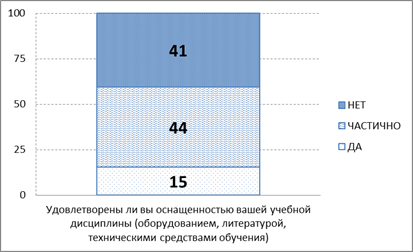 Удовлетворены оснащенностью преподаваемых учебных дисциплин (оборудованием, литературой, ТСО) только 15 % опрошенных, не удовлетворены или частично удовлетворены 85 % респондентов (диаграмма). В прошлом году данный вопрос не задавался.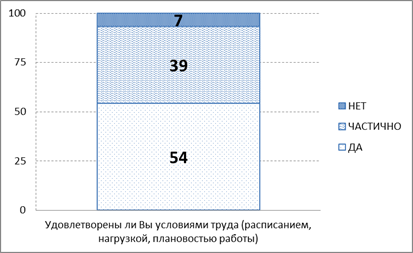 Ответы на вопрос об удовлетворенности условиями труда (расписанием, нагрузкой, плановостью работы), распределились следующим образом:удовлетворены  - 54 % опрошенных;  частично удовлетворены – 39 %;не удовлетворены - 7 % (диаграмма). В прошлом году данный вопрос не задавался.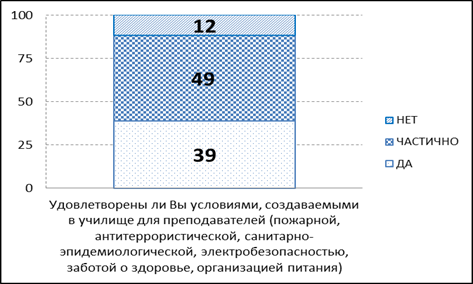 На вопрос «Удовлетворены ли Вы условиями, создаваемыми в училище для преподавателей (пожарной, антитеррористической, санитарно-эпидемиологической, электробезопасностью, заботой о здоровье, организацией питания)?» в текущем году 39 % респондентов утвердительно ответили на этот вопрос (42 % - в прошлом году), 12 % - не удовлетворены (26 % - в прошлом году) (диаграммы). Таким образом, по сравнению с результатами опроса прошлого года удовлетворенность условиями, создаваемыми в училище для преподавателей, снизилась на 3 %, одновременно на 14 % снизилась доля респондентов, неудовлетворенных условиями.В целом, из представленных данных следует, что, по сравнению с аналогичным опросом прошлого года имеется положительная динамика в оценке педагогическими работниками училища условий труда и своей профессиональной деятельности. Полученные данные свидетельствуют о высоком уровне требований к условиям осуществления педагогической деятельности и одновременно о высокой самооценке педагогами своей профессиональной деятельности. Однако неудовлетворенность педагогами оснащенностью преподаваемых учебных дисциплин остается. 2. Финансово-хозяйственная деятельность учреждения в 2017 году3. Перечень дополнительных услуг (работ), оказываемых учреждением (согласно нормативным документам (уставу, положению о платных услугах и др.), в том числе перечень услуг, введенных в 2017 году)4. Организационно-административная деятельность4.1 Взаимодействие с Департаментом культуры и туризма области, органами государственной и муниципальной властиПроектное (программное) взаимодействие с Департаментом культуры и туризма  области конкурс на установление контрольных цифр приема на программы СПО на 2018-2019 учебный год (КЦП были установлены в меньшем объеме, заявка на места на специальность 54.02.02 Декоративно-прикладное искусство и народные промыслы (по видам) Художественная обработка дерева не были выделены);выделение КЦП на прием по дополнительным общеобразовательным программам на 2018-2019 учебный год (заявка на увеличение КЦП не была удовлетворена, КЦП установлены в объеме 2017-2018 учебного года);выделение финансовых средств на ремонты (выполнение требований к помещениям для образовательной деятельности);формирование содержания государственного задания на 2018 год и плановый период 2019-2020 годов (государственное задание было сформировано и утверждено до начала 2018 года);корректировка содержания государственного задания на 2017 год и плановый период 2018-2019 гг.;формирование содержания государственного задания по реализации дополнительных общеобразовательных программ на 2018 год;расчет плановых показателей в Проект государственных услуг (работ), планируемых к включению в государственные задания на 2018 год и плановый период 2019-2020 годов   (разработка электронных форм и формул для оптимизации процесса подсчета, получение достоверной информации о планируемых затратах по оплате часов; формы разработаны, подсчеты предоставлены своевременно);вопросы содержания имущества области, закрепленного за учреждением на праве оперативного управления и пользования;вопросы передачи зданий, помещений и земельного участка, расположенного по адресу: г. Череповец, ул. Сталеваров, 34 и 34А из государственной собственности РФ в государственную собственность Вологодской области (рабочие встречи, участие в совещаниях, подача заявлений о государственном кадастровом учете объектов недвижимости, подача заявлений о государственной регистрации права на объекты недвижимости);передача в аренду помещений, не вовлеченных в основную деятельность, - оценка воздействия на образовательный процесс заключения договоров аренды;повышение эффективности использования имущества области, закрепленного за учреждением на праве оперативного управления и пользования;благотворительная акция для людей с ограниченными возможностями, детей-инвалидов, многодетных и социально незащищенных семей Череповца и Вологодской области «От сердца к сердцу» (поддержка социально незащищенных групп населения). С 2016 года проект проводится совместно с Вологодской областной общественной организацией помощи семьям, воспитывающих людей с нарушениями развития "БУДУЩЕЕ ЕСТЬ!" . 18.11.2017г. – Праздник народной культуры для воспитанников организации;благотворительный проект «Совместные выходные» с воспитанниками детских домов города Череповца (поддержка детей, оставшихся без попечительства родителей);проект «По родным местам Вологодской области» (г. Кириллов, Белозерск) (распространение опыта работы, знакомство с творческой деятельностью училища);концерты в честь Дня 8 марта и Дня Защитника Отечества в нотно-музыкальной библиотеке для ветеранов сферы культуры и библиотечных работников города Череповца (распространение опыта работы, знакомство с творческой деятельностью училища); «День карьеры молодежи» г. Вологда (26.04.2017 г.) (профориентационная деятельность, знакомство с творческой деятельностью училища);открытие II Всероссийского детского фестиваля народной культуры «Наследники традиций» г. Вытегра (06.09.2017 г.) (участие ансамбля барабанщиц в церемонии открытия);посещение мероприятий VII Международного музыкального «Гаврилинского фестиваля» в городе Череповце – 30.09.2017 г. открытие фестиваля и концерт Государственной академической капеллы Санкт-Петербурга; 08.11.2017 г. Хор мальчиков и юношей В.А.Пчёлкина; «Итальянское трио» (29.11.2017 г.); участие в 29 смене «Живопись» Всероссийского образовательного центра «Сириус» в городе Сочи (01.10.2017 – 24.10.2017 г.) (поддержка талантливых детей и молодежи училища); творческая встреча преподавателей и студентов отделения духовых инструментов Череповца и Ярославля, проведение Межрегиональной конференции «Сохранение и развитие духовых инструментов в России" (11.10.2017 г.) (профориентационная деятельность, знакомство с творческой деятельностью училища); юбилей художественного и хореографического отделений училища (25 лет) (15.12.2017 г.);создание детско-юношеского эстрадно-симфонического оркестра города Череповца;Законодательное собрание вологодской области в г. Вологда: Выставка работ студентов художественного отделения;проведение закрытия регионального конкурса «Любовь моя, Вологодчина» на площадке училища.Проектное (программное) взаимодействие с Департаментом образования  области 	Аттестация преподавателей и представителей администрации училища в качестве экспертов по аккредитации образовательных программ среднего профессионального образования сферы «Культура и искусство», а также в качестве экспертов, привлекаемых Департаментом образования Вологодской области к проведению контрольных мероприятий; участие в торжественном мероприятии, посвященном чествованию лучших выпускников профессиональных образовательных организаций 2017 года – «Профессионализм молодых – Вологодчине» (27.06.2017 г.); работа волонтерского отряда училища в составе комиссии по выдаче сертификатов в рамках проведения эксперимента по персонифицированному финансированию дополнительного образования в рамках реализации основного мероприятия «Формирование современных управленческих и организационно – экономических механизмов в системе дополнительного образования детей» подпрограммы «Дополнительное образование» муниципальной подпрограммы «Развитие образования на 2013-2022 годы» на базе МБУ СОШ № 11 (24.08.2017  -31.08.2017 г.); выступление на церемонии награждения Регионального конкурса профессионального мастерства среди людей с инвалидностью «Амбилимпикс» (24.10.2017 г.). Проектное (программное) взаимодействие с Департаментом внутренней политики областиучастие (победа) в областном фестивале студенческого творчества «Студенческая весна на арт-факультете – 2017» (23.03.2017 г.);участие (победа) в городском этапе конкурса лидеров и руководителей детских и молодежных общественных объединений «Лидер XXI века» (16.03.2017 г.) и региональном этапе (19.05.2017 г.);участие (победа) в городском этапе областном фестивале студенческого творчества «Студенческая весна на арт-факультете – 2017» (23.03.2017 г.), участие в  финале «Студенческая АРТ-весна» (20.04.2017  -21.04.2017 г.);участие в Школе подготовки руководителей молодежных активов Вологодской области (14.04.2017  -16.04.2017 г.);участие в юбилейной церемонии фестиваля «Российская студенческая весна» г. Москва (19.05.2017 г.);участие в  открытом сборе молодежного актива Вологодской области «Регион молодых – территория единства» (29.06.2017 – 02.07.2017 г.); участие во Всероссийском молодежном образовательном летнем форуме «Территория смыслов на Клязьме» (05.07.2017 –11.07.2017 г.); Всероссийская акция «Кросс Нации» (участие в массовых забегах образовательных учреждений) (16.09.2017 г.); участие в «XIX Всероссийском фестивале молодежи и студентов» в г. Сочи (12.10.2017 – 22.10.2017 г.); участие (победа) в региональном этапе Российской национальной премии «Студент года 2017» (11.11.2017 г.); участие в региональном этапе фестиваля молодежного актива Вологодской области «Наша Территория – территория единства» (17.11.2017 – 19.11.2017 г.); представление учреждения на открытом сборе студенческого актива Вологодской области «ОССА-2017» (23.11.2017  -25.11.2017г.).Проектное (программное) взаимодействие с Департаментом здравоохранения  области концерт в поликлинике № 1 для пациентов и работников учреждения;проведение лекций в рамках Единого дня профилактики правонарушений (02.02.2017 г. и 14.12.2017 г.) БУЗ ВО «Вологодский областной  наркологический диспансер» (тема «Профилактика употребления ПАВ»);концерт для работников БУЗ ВО «Вологодская областная клиническая больница № 2»   и обучающихся, преподавателей и сотрудников БПОУ ВО «Череповецкий медицинский колледж им. Н.М. Амосова», посвященный Международному женскому дню 13.03.2017 г.; профилактические лекции с обучающимся БУЗ ВО «Городская поликлиника №7» - темы «Профилактика рото-вирусных заболеваний» (15.09.2017 г.); «Вакцинация» (18.10.2017 г. и 25.10.2017 г.); проведение студенческой научной конференции «Феномены человеческого сознания» совместно со специалистам БУЗ ВО «Городская поликлиника №7»проведение флюорографического обследования обучающихся в БУЗ ВО «Городская поликлиника №7» (28.11.2017 – 30.11.2017г.); концерт для работников БУЗ ВО «Вологодская областная клиническая больница №2»  и обучающихся, преподавателей и сотрудников БПОУ ВО «Череповецкий медицинский колледж им. Н.М. Амосова», посвященный Новому году 26.12.2017 г.Проектное (программное) взаимодействие с Департаментом имущественных отношений Вологодской областивопросы передачи зданий, помещений и земельного участка, расположенного по адресу: г. Череповец, ул. Сталеваров, 34 и 34А из государственной собственности РФ в государственную собственность Вологодской области и муниципальную собственность г. Череповца (рабочие встречи, участие в совещаниях, подача заявлений о государственном кадастровом учете объектов недвижимости, подача заявлений о государственной регистрации права на объекты недвижимости). Процедура завершена – на здание, расположенное по адресу: г. Череповец, ул. Сталеваров, 34А и 3 помещения, расположенные по адресу: г. Череповец, ул. Сталеваров, 34; зарегистрировано право собственности области и указанные объекты закреплены за учреждением на праве оперативного управления;вопросы аренды имущества, закрепленного за учреждением на праве оперативного управления.Проектное (программное) взаимодействие с Управлением Министерства внутренних дел РФ по г. Череповцу и Прокуратурой г. Череповцаучастие Студенческого совета училища в обучающем семинаре для представителей общественности и волонтерских отрядов города Череповца с привлечением сотрудника 
ОНК УМВД России по г. Череповцу на базе Череповецкого молодежного центра (20.02.2017 г.);проведение юбилейного концерта для сотрудников правоохранительных органов 
«25 лет частной охранной и сыскной деятельности в России» (14.03.2017 г.);проведение лекций в рамках Единого дня профилактики правонарушений (14.12.2017 г.) Помощник Прокурора г. Череповца (тема «Профилактика насилия»);проведение лекций в рамках Единого дня профилактики правонарушений (14.12.2017 г.) Следственный отдел по городу Череповцу, Следственное управление Следственного комитета РФ по Вологодской области (тема «Профилактика коррупции»).Проектное (программное) взаимодействие с мэрией города Череповца и Череповецкой городской думойвопросы передачи зданий, помещений и земельного участка, расположенного по адресу: г. Череповец, ул. Сталеваров, 34 и 34А из государственной собственности РФ в государственную собственность Вологодской области и муниципальную собственность г. Череповца (рабочие встречи, участие в совещаниях, подача заявлений о государственном кадастровом учете объектов недвижимости, подача заявлений о государственной регистрации права на объекты недвижимости);межведомственный план мероприятий по содействию трудоустройству выпускников, городская ярмарка образования, День карьеры молодежи (содействие профориентации и трудоустройству молодежи; участие в мероприятиях);проект культурно-развлекательного зимнего комплекса на площади Революции и Соборной горке, городское праздничное мероприятие «Русская зима», посвященное Рождеству Христову, на Соборной горке (в рамках работы культурно-развлекательного зимнего комплекса на площади Революции и Соборной горки) (пропаганда здорового образа жизни, народных традиций; участие в проведении мероприятия);общегородское Рождественское мероприятие «Светлый день Рождества» (07.01.2017);проведение ряда интеллектуальных игр «Здоровый образ жизни» со студентами 1 и 2 курсов (специалисты Управления по работе с общественностью мэрии г. Череповца 24.01.2017 г., 25.01.2017  г.);проведение батла «Нехимические виды зависимости» (специалисты Управления по работе с общественностью мэрии г. Череповца 25.01.2017 г.);городской митинг, посвященный снятию блокады Ленинграда (воспитание патриотизма и гражданской позиции; участие в проведении мероприятия. 27.01.2017 г.);проведение лекций в рамках Единого дня профилактики правонарушений (02.02.2017 г. и 14.12.2017 г.) Отдел по реализации социальных программ мэрии г. Череповца (тема «Профилактика ВИЧ-инфекции»);городской митинг, посвященный Дню памяти о россиянах, исполнявших служебный долг за пределами Отечества (воспитание патриотизма и гражданской позиции; участие в проведении мероприятия. 15.02.2017 г.)участие в образовательных семинарах, проводимых Мэрией г. Череповца -  01.03.2017 г. тема «Организация работы с несовершеннолетними, употребляющими и склонными к употреблению ПАВ»; участие (победа) в городском этапе конкурса лидеров и руководителей детских и молодежных общественных объединений «Лидер XXI века» на базе МКУ «Череповецкий молодежный центр» (16.03.2017 г.);участие в Молодежном форуме, организованное Управлением по работе с общественностью мэрии г. Череповца (17.04.2017 г.);участие в международной акции «Тест по истории Великой Отечественной войны» по руководством Череповецкой городской думы (22.04.2017 г.); присутствие на публичных слушаниях и заседаниях Череповецкой городской думы (25.04.2017 г.); городской митинг, посвященный Дню памяти погибших в радиационных авариях и катастрофах, в сквере у храма Рождества Христова (26.04.2017 г.);праздничный концерт в Ледовом дворце, посвященный Дню Победы (подготовка смешанного хора; 08.05.2017 г.);городской праздник на площади Металлургов в честь празднования Дня Победы (09.05.2017 г.); проведение деловой игры «Выборный десант» (специалисты Управления по работе с общественностью мэрии г. Череповца 18.05.2017  г.);проведение городского конкурса для детей «Путь к успеху» (Череповецкая городская дума) (01.06.2017 г.); участие в городском конкурсы лучших обучающихся города Череповца «Выпускник 2017 года» (21.06.2017 г.); участие в образовательных семинарах, проводимых Мэрией г. Череповца -  26.06.2017 г. тема «Взаимодействие с партнерами. Искусство убеждать»; церемония награждения в честь Дня молодежи студентов училища (26.06.2017 г.);участие в городском конкурсе по благоустройству прилегающей территории  «Цветущий город» (Череповецкая городская дума) (22.08.2017 г.); участие в городском молодежном фестивале «Энергия молодых» (02.09.2017 г.) (профориентация молодежи, пропаганда здорового образа жизни);городской митинг, посвященный Дню солидарности в борьбе с терроризмом (03.09.2017 г.) (памятное мероприятие для жителей города Череповца, посвященное памяти жертв трагедии в г. Беслан); городской субботник в русле р. Ягорба, участие в Общероссийском экологическом общественном движении «Зеленая Россия» (06.09.2017 г.); городская выставка «Здоровый город. Твой выбор в мире открытий» (профориентация молодежи, пропаганда здорового образа жизни, брендинг учреждения на городской площадке) (07.09.2017 – 08.09.2017); муниципальный этап фестиваля молодежного актива Вологодской области «Наша территория – территория единства» (12.10.2017 г.); городская акция по популяризации жизни в городе Череповце, и посвященная 240-летию города Череповца «Мой город, моя судьба!» (01.10.2017 – 25.10.2017 г);городской митинг, посвященный Дню памяти жертв политических репрессий (30.10.2017 г.) (воспитание патриотизма и гражданской позиции; участие в проведении мероприятия);праздничный концерт в Ледовом дворце, посвященный Дню города, совместное мероприятие со всеми отделениями училища (03.11.2017 г.); проект, посвященный 100-летию Октябрьской революции 1917 года «революция и Судьбы» - научно-практическая конференция (07.11.2017г.), городская выставка плакатов и рисунков (08.11.2017 г.), музыкально – литературная композиция (09.11.2017 г.); проведение лекций в рамках Единого дня профилактики правонарушений (14.12.2017 г.) БФ «Дорога к дому» мэрии г. Череповца (тема «Мода или зависимость: профилактика употребления вейпов и спайсов»);проведение лекций в рамках Единого дня профилактики правонарушений (14.12.2017 г.) Комиссия по делам несовершеннолетних и защите их прав управления административных отношений мэрии г. Череповца (тема «Профилактика правонарушений»);проведение лекций в рамках Единого дня профилактики правонарушений (14.12.2017 г.) Череповецкий молодежный центр (тема «Добровольчество в молодежной среде: мифы и реальность»);городской общественный субботник в рамках реализации проекта «Чистый город» (привлечение молодежи к участию в жизни города; участие в проведении мероприятия);городское мероприятие «Кросс наций». Всероссийский день бега (пропаганда здорового образа жизни; участие в проведении мероприятия);формирование комплексного  плана мероприятий по патриотическому и гражданскому воспитанию (выработка комплекса мер воспитания молодежи);программа, приуроченная Международному дню инвалида (воспитание толерантности, нравственной и гражданской позиции; участие в проведении мероприятия);программа, приуроченная Дню волонтера (нравственной и гражданской позиции; участие в проведении мероприятия).4.2 Взаимодействие с учреждениями культуры области, другими организациями, представителями бизнесаПроектное (программное) взаимодействие с КУ ВО «ЦЗН города Череповца и Череповецкого района»участие в работе Дня карьеры молодежи, Ярмарки рабочих профессий «Навигатор – 2017»; городской профориентационный проект «Энергия Молодых»; городская выставка «Здоровый город. Твой выбор в мире открытий»  (содействие профориентации и трудоустройству молодежи; участие в мероприятиях)Проектное (программное) взаимодействие с учреждениями культуры и дополнительного образованияУчастие представителей учреждений культуры в работе государственных экзаменационных комиссий в 2016-2017 учебном году: Ансамбль народной музыки, песни и танца «Череповецъ» МБУК «Городское филармоническое собрание», МБУК «Дворец металлургов», Государственный ансамбль народной песни и танца «Русский Север» АУК ВО «Вологодская областная государственная филармония имени В.А. Гаврилина», Мемориальный дом-музей Верещагиных МБУК «Череповецкое музейное объединение» (участие работодателя в оценке качества подготовки выпускников; оценка компетенций выпускников);участие представителей учреждений дополнительного образования в работе ГЭК в 2016-2017 учебном году: МБУ ДО «Детская школа искусств» (г. Череповец) (участие работодателей в оценке качества подготовки выпускников; оценка компетенций выпускников;)прохождение студентами производственной практики на базе учреждений культуры города и области — Государственный ансамбль народной песни и танца «Русский север» АУК ВО «Вологодская областная государственная филармония им. В. А. Гаврилина»; Ансамбль народной музыки, песни и танца «Череповецъ» МБУК «Городское филармоническое собрание»; МБУК «Череповецкое музейное объединение», МАУК «Камерный театр», МБУ ДО «Детская школа искусств», МБУ ДО "Детская музыкальная школа №1 им. Колесникова Е.А.», МБОУ "СОШ №21 с углубленным изучением отдельных предметов» (получение навыков практической профессиональной деятельности; положительные отзывы организаций, формирование позитивного имиджа училища в профессиональной среде);взаимодействие с Управление по делам культуры мэрии г. Череповца -  Проведение ежегодного концерта памяти преподавателей и деятелей культуры г. Череповца «Пусть душа останется чиста» (29.01.2017 г.); участие в городском конкурсе детского изобразительного творчества «Чистый город – здоровый город» (01.03.2017 г.); участие во Всероссийской патриотической акции «Бессмертный полк» (09.05.2017 г.); участие в городском концерте «День защиты детей» (01.06.2017 г.); участие в городском концерте «День Молодежи» (23.06.2017 г.); участие в городском концерте «День Российского флага» (22.08.2017 г.); взаимодействие с Дворцом культуры г. Череповца, проведение концертов и мероприятий – городской концерт «Осенины» (24.09.2017 г.); балет «Ромео и Джельета» в рамках «Золотой маски» (25.11.2017 – 26.11.2017 г.); организация коллективных посещений (преподаватели и обучающиеся училища) спектаклей МАУК «Камерный театр» г. Череповца (03.02.17 г. – «Тектоника чувств», 17.02.2017 г. – «Очень простая история»,  27.03.2017 г. – «Старший сын», 07.04.2017 г. – «Дядюшкин сон», 27.10.2017 г. – «Старший сын», 01.12.2017 г. – «Таланты и поклонники»);участие в концертах коллективов и организаций города Череповца, взаимодействие с творческими коллективами и деятелями культуры города Череповца (танцевальный коллектив «Веснушки» - программа «Галопом по Европам» (02.03.2017 г.), программа «Вокруг света» (16.03.2017 г.); концертная программа хореографического отделения (23.03.2017 г.); 06.03.2017 г. – концерт детей – исполнителей на народных инструментах «Весна идёт, весен дорогу!» 06.03.2017 г.; проведение концертов «Абонемент классической музыки» - вокально – фортепианный концерт (30.03.2017 г.), концерт камерной музыки (06.04.2017 г.), концерт фортепианной музыки (26.04.2017 г.);  организация совместных проектов с Губернаторским оркестром русских народных инструментов; взаимодействие с МБУК «Музейное объединение»: участие в выставке Союза художников России (преподаватели и студенты) 04.04.2017 г.;  Посещение  выставки «Архитектурная графика». «Мастер-класс с реставратором» Встреча студентов художественного отделения Училища искусств и художественных ремесел с реставратором Череповецкого музейного объединения Еленой Павловой; Посещение выставки «Арт-весна 2017» (апрель 2017 г.); взаимодействие с историко-этнографическим музеем «Усадьба Гальских»: Участие в конкурсе рисунков и выставке работ учащихся «Под Рождественской звездой» 15.01.2017 г.; городской концерт «Осенины» (24.09.2017 г.); Мероприятие «Ярмарочный разгуляй»(24.09.2017); взаимодействие с МБУК «Объединение библиотек г. Череповца» по проектам: Концерт для работников объединения (28.05.2017 г.); персональная выставка работ «Живопись, графика»; выставка плакатов (Центральная детско-юношеская библиотека МБУК «Объединение библиотек»); городское мероприятие «Верещагинский пленэр» (участие студентов художественного отделения); концерт для горожан, посвященный Международному женскому дню 10.03.2017 г. – Библиотека №10); концерт вокальной музыки в нотно-музыкальном отделе МБУК «Объединение библиотек» г. Череповец «Посвящается Дню пожилого человека» (30.09.2017 г. и 08.10.2017 г.); День рождения Деда Мороза (19.11.2017 г. – Библиотека №10); вокальное сопровождение Научно-практическойконференции «XVI Чечулинские чтения» (11.11.2017 – Центральная городская библиотека им. В.В.Верещагина); городская выставка молодых художников «Живое Дело-5. Энциклопедия странных существ» (работы студентов и выпускников училища, а также молодых талантливых художников); городской конкурс изобразительного искусства «Под Рождественской звездой» (Историко-этнографический музей «Усадьба Гальских») (МБУК «Музейное объединение»);акция «Ночь в музее» (БУК ВО «Белозерский областной краеведческий музей» г. Белозерск; мемориальный Дом-музей Верещагиных);  взаимодействие с Филармоническим собранием г. Череповца – концерт Филиппа Субботина (Чехия) 27.10.2017 г.; участие хора училища в Концерте памяти педагогов училища  Зуева С.Г., Чертовой А.Н. «Жизнь моя – музыка» (18.11.2017);  участие хора училища в Концерте «Предчувствие Рождества» (16.12.2017); взаимодействие с творческими деятелями и коллективами России – мастер-класс Заслуженного артиста России, одного из основателей знаменитого ансамбля «Терем Квартет» Михаила Дзюдзе (балалайка-контрабас) г. Санкт-Петербург (01.03.2017 г.); творческая встреча и мастер-класс театрального режиссера, актера театра и кино Левакова О.А. (23.03.201г.); мастер-класс Ярослава Болдырева, артиста группы ударных инструментов Академического симфонического оркестра Саратовской филармонии им. А. Шнитке (23.03.2017 г.); мастер-класс Сергея Андияки, народного художника Российской Федерации, члена Российской академии художеств, Основателя и руководителя Школы акварели собственного имени, ректора Академии акварели и изящных искусств (23.09.2017 г.).Проектное (программное) взаимодействие с образовательными организациямивзаимодействие с БПОУ ВО «Череповецкий химико-технологический колледж» в проведении городского «Фестиваля профессий» (27.01.2017 г.);взаимодействие с БПОУ ВО «Череповецкий строительный колледж им. А.А.Лепехина»  - участие в городских соревнованиях «Я за здоровый образ жизни!» среди студентов профессиональных образовательных организаций г. Череповца (21.02.2017 г.);взаимодействие с  БПОУ ВО «Череповецкий медицинский колледж им. Н.М. Амосова» - концерт, посвященный Международному женскому дню (13.03.2017 г.), участие в научно – практической конференции «Дело, выбранное сердцем» ежегодных Амосовских чтениях (20.04.2017 г.); взаимодействие с БПОУ ВО «Череповецкий лесомеханический техникум им. В.П.Чкалова» - участие в городской олимпиаде по философии среди студентов профессиональных образовательных организаций г. Череповца (16.03.2017 г.);взаимодействие с БПОУ ВО «Череповецкий многопрофильный колледж» - участие в городской олимпиаде по обществознанию (включая экономику и право) среди студентов профессиональных образовательных организаций г. Череповца (16.03.2017 г.);взаимодействие с Череповецким высшим военным инженерным училищем радиоэлектроники – проведение концерта «День Победы» с участием студентов ЧВВИУР;проведение на базе училища искусств мероприятий среди учреждений среднего профессионального образования г. Череповца – научно – практической конференции «Роль Русской православной церкви в истории России» (26.04.2017 г.); городской научно – практической конференции «Революция 1917 года: взгляд сквозь время» (07.11.2017 г.); взаимодействие с ФГБОУ ВО  «Череповецкий государственный университет»: совместная постановка обучающихся училища и студентов университета водевиля «Беда от нежного сердца» (10.03.2017 г.); X Всероссийская научно-практическая конференция с международным участием «Проблемы фундаментальной подготовки в школе и ВУЗе в контексте современности»; Всероссийская научная конференция в ЧГУ «Художественное и технологическое образование в социокультурном образовательном пространстве: история, современность и перспективы»; конкурс «Серебряные струны».Проектное (программное) взаимодействие с учреждениями социального обеспеченияблаготворительная акция «От сердца к сердцу» (МБУ СО «Центр помощи детям “Созвездие”»; МБУ СО  «Центр помощи детям “Наши дети”»; МБУ СО «Центр помощи детям “Навигатор”»; МБУ СО «Специальный центр помощи детям с ограниченными возможностями здоровья, оставшихся без попечения родителей “Доверие”»); концерт в Доме престарелых (07.05.2017г.); концерт в МУ  «Специальный  дом  для  одиноких  престарелых»  (05.05.2017 г.); выступление в санатории «Адонис» (10.04.2017 г.).Проектное (программное) взаимодействие с представителями бизнеса (ЗАО «ФосАгро АГ», МУП «Водоканал», ПАО «Северсталь», ГК «Морсен», АО «ЧФМК» и другие) участие в городской выставке в библиотеке профкома Северсталь «Отражение»; взаимодействие с праздничным агентством «ШароМания» - проведение для обучающихся и преподавателей училища мероприятия «День святого Валентина» (14.02.2017 г.);взаимодействие с АО «Череповецкий фанерно – мебельный комбинат» - проведение концертных программ для работников, сотрудников и жителей района «День защитника Отечества» (22.02.2017 г.) и «Международный женский день» (06.03.2017 г.);взаимодействие с кинотеатром «Мори Синема» города Череповца – организация коллективных походов обучающихся (22.02.2017 г.,13.09.2017), а также участие студентов в автограф-сессии с актерами фильма «Пионерское детство» (20.03.2017 г.). взаимодействие со спортивным комплексом «Ледовый дворец» - организация Дня здоровья для обучающихся и преподавателей училища (02.03.2017 г.); взаимодействие со школами и центрами современной хореографии г. Череповца – «Метро» (мастер-класс ежемесячно на площадке училища), «PresidentBreakers» (мастер-класс 26.03.2017 г.);взаимодействие с ГК «Морсен» – проведение благотворительной акции для детей из детских домов г. Череповца «Добрый кофе» (01.06.2017 г.); организация II Международного конкурса исполнителей на духовых и ударных инструментах «Северная Рапсодия 2017»; взаимодействие с  РЦ «Первый металлист»  - Проведение концерта по популяризации народных инструментов «День балалайки» (23.06.2017 г.); Взаимодействие с  ТРК «Июнь» - Проведение городского концерта «День рождения Деда Мороза» (18.11.2017 г.); взаимодействие с МУП «Водоканал» - проведение официальной церемонии награждения работников к 102-летию предприятия (08.12.2017 г.);взаимодействие с Продюсерской компанией «БиС» - предоставление льготных билетов и организация коллективных походов на мероприятия – балет «Лебединое озеро» (05.10.2017 г.), балет «Спящая красавица» (19.10.2017 г.), Посещение  5-го открытого городского фестиваля  традиционной и православной культуры «Звонница»  (04.11.2017), Посещение концерта Русского  народного хора имени М. Е. Пятницкого  (05.12.2017);взаимодействие с ЗАО «ФосАгро АГ» - Мероприятие, посвященное Дню матери (27.11.2017 г.).4.3 Взаимодействие с общественными организациями, социально ориентированными некоммерческими организациямисотрудничество с Региональной молодежной общественной организацией содействия социокультурному развитию детей и молодежи «Наследники Верещагина»;уличная акции «День снега» совместно с Вологодской областной общественной организацией помощи семьям, воспитывающих людей с нарушениями развития «БУДУЩЕЕ ЕСТЬ!» (22.01.2017 г.);проведение лекций в рамках Единого дня профилактики правонарушений (02.02.2017 г.) ВОО «ДОСАФ»  (тема «Правила безопасности на дороге»);проведение лекций в рамках Единого дня профилактики правонарушений (02.02.2017 г.) Молодежный парламент г. Череповца (тема «СТОП Вандал!»);проведение урока мужества с ВОО «Союз-Чернобыль» (19.04.2017 г.); проведение конкурса социальных проектов «Арт-менеджмент», подведение итогов с Общественной палатой Вологодской области и Национальной родительской ассоциацией (05.06.2017 г., 07.06.2017 г.); проведение социально – экологической благотворительной акции «Крышки для малышки» совместно с газетой «Голос Череповца» и общественной экологической организацией «РазДельный сбор» (18.09.2017 – 01.12.2017 г.);проведение Светского молодежного бала совместно с ВОО «Студия исторического танца «Ноктюрн» (09.12.2017 г.);проведение лекций в рамках Единого дня профилактики правонарушений (14.12.2017 г.) АНО «Синяя птица» (тема «Профилактика ВИЧ-инфекции»);Вологодское отделение Союза художников России: Городская выставка – конкурс «Мой город» (Череповец); Выставка молодых художников «Шире круг» (Вологда);Череповецкое городское отделение Общероссийской общественной организации «Красный Крест»: Благотворительная акция «От сердца к сердцу»; Музыкально-литературная композиция «В.В. Верещагин. Проповедую посредством красок» (в рамках Всероссийского Дня матери);Общественная организация «Союз женщин Череповца»: праздничный концерт, посвященный Дню матери; с 2016 года осуществляется патронаж Вологодской областной общественной организацией помощи семьям, воспитывающих людей с нарушениями развития «БУДУЩЕЕ ЕСТЬ!» в части совместного проведения мероприятий и социализация детей с ОВЗ:  проведение благотворительного мастер-класса  по изготовлению имбирных пряников для жителей города в рамках молодежного фестиваля «Энергия молодых» (02.09.2017 г.);благотворительный проект «Совместные выходные» с воспитанниками детских домов города Череповца (поддержка детей, оставшихся без попечительства родителей).5. Участие в 2017 году в государственных программах Российской Федерации и федеральных целевых программахВ 2017 г. училище подало заявку на участие в Федеральной целевой программе «Культура России (2012-2018 годы)» на 2018 год по проведению III Международного конкурса исполнителей на духовых и ударных инструментах «Северная рапсодия». Международный конкурс «Северная рапсодия» является перспективным проектом Череповецкого училища искусств, который  выполнит поставленные задачи Правительства РФ по развитию исполнительства на духовых и ударных инструментах.Конкурс направлен на приобщение граждан Российской Федерации и зарубежья к духовому искусству, содействие в создании благоприятной среды для развития массового духового оркестрово-ансамблевого исполнительства детей и молодежи как средства нравственного, гражданского, патриотического воспитания и успешной социализации.Региональная значимость проекта состоит в сохранении и развитии традиций исполнительства на духовых и ударных инструментах в Вологодской области, поддержании имиджа Вологодской области как региона с богатыми историческими и культурными традициями, развитии событийного туризма.6. Участие в 2017 году в государственных программах Вологодской области и мероприятиях Правительства областиВ 2017 году училище принимало участие в следующих мероприятиях Правительства Вологодской области:открытие регионального конкурса профессионального мастерства среди людей с инвалидностью "Абилимпикс" (Дом Правительства Вологодской области, 24.10.2017)открытие II Всероссийского детского фестиваля народной культуры «Наследники традиций» г. Вытегра (06.09.2017 г.);участие в Школе подготовки руководителей молодежных активов Вологодской области (14.04.2017  -16.04.2017 г.);участие в  открытом сборе молодежного актива Вологодской области «Регион молодых – территория единства» (29.06.2017 – 02.07.2017 г.); участие в региональном этапе фестиваля молодежного актива Вологодской области «Наша Территория – территория единства» (17.11.2017 – 19.11.2017 г.). Участие в 2017 году в конкурсах на соискание грантов, в том числе государственных грантов Вологодской области в сфере культуры, грантов Президента Российской Федерации для поддержки творческих проектов общенационального значения в области культуры и искусстваВ отчетном году училище выиграло грант Вологодской области в сфере культуры в размере 200 тысяч рублей для финансирования реализации проектов по сохранению, созданию, распространению и освоению культурных ценностей в сфере музыкального, театрального, хореографического, изобразительного и декоративно-прикладного искусства, кинематографии ифотоискусства, литературы с  проектом «Разработка программного продукта – компьютерной игры для детей школьного возраста «Искусство и культура Вологодской области: от древнейших времен и до наших дней». Проект реализован преподавателями училища Русиновым С.М., Калиничем М.М., Чуповой А.Г., Коробковой Е.Н.8. Анализ основных направлений образовательной деятельности в 2017 году8.1 Контрольные показатели деятельности. Анализ показателей деятельности, причины сокращения/увеличения* в соответствии с действующими правилами лицензирования данный показатель не указывается в приложении к лицензииУменьшение студенческого контингента связано с тем, что в 2017 году состоялся самый крупный выпуск обучающихся по программам СПО за последние 15 лет. А контрольные цифры приема на 2017-2018 учебный год, хотя и больше предыдущих, но незначительно превышают число выпускников. В гендерном составе контингента студентов увеличилась доля юношей, что связано с предоставлением отсрочки от службы в Вооруженных силах, предоставляемой с 01.01.2017 всем обучающимся, независимо от возраста и уровня предыдущего основного образования.По итогам 2017 году значительно снизился показатель отсева обучающихся с 22,1% (в 2016 году) до 12,7%, чему способствовала деятельность по индивидуализации содержания образования, созданием благоприятных условий для восстановления ранее отчисленных студентов.По сравнению с предыдущим периодом вырос процент трудоустройства выпускников по профилю образования и поступления в профильные в вузы, что связано с высокой потребностью рынка труда в г. Череповце и Череповецком районе в специалистах данного профиля, а также высоким уровнем подготовки выпускников, позволяющем продолжить обучение в высшей школе.8.2 Контрольные показатели деятельности дополнительных общеобразовательных программ в сравнении с 2016 годом. Анализ показателей деятельности Расширенный вариант таблицыПо состоянию на 01.12.2017 г. на бюджетных местах обучается 49% всех учащихся, на местах с полным возмещением затрат – 51%. В соответствии с действующей лицензией Училище реализует следующие программы:Организация образовательного процесса по ДОП регламентируется образовательными программами, учебными планами, годовым календарным учебным графиком и расписанием занятий, разрабатываемыми и утверждаемыми ежегодно.Средняя успеваемость по ДОП по результатам 2016-2017 учебного года выше по сравнению с предыдущим отчетным периодом и составила:Абсолютная успеваемость – 97%Качественная успеваемость – 84%. Средний балл успеваемости 4,33.8.3 Подготовка кадров на основе государственного заказа на целевую и контрактную подготовкуГосударственный заказ на целевую и контрактную подготовку по программам СПО (за счет бюджетных ассигнований) не предусмотрен действующим законодательством (ст. 56 ФЗ «Об образовании в РФ» от 29.12.2012 №273-ФЗ). Договоров на целевое обучение с обучающимися, поступившими не на условиях целевого приема, заключено на было.8.4 Анализ научно-исследовательской деятельностиВ отчетном году была завершена разработка преподавателями научно-методических тем, запланированных в планах работы отделений и предметных (цикловых) комиссий 2016-2017 учебного года. По состоянию на 01.07.2017 в методическую службу училища представлено 9 разработок в сфере музыкального и художественного видов искусства по программам СПО. В 2017 году в училище велась работа по организации самостоятельной работы студентов – преподавателями разрабатывались методические указания по самостоятельной работе студентов. На конец отчетного периода количество данных материалов составляет – 46.В 2017 году кроме методических разработок и методических рекомендаций  по самостоятельной работе преподавателями училища велась работа исследовательского (аналитического, обобщающего) характера. Результаты этой деятельности нашли отражение в выпущенных изданиях, которые пополнили библиотечный фонд училища:учебно-методическое пособие «Изображение обнаженной фигуры человека в технике масляной живописи: учебно-методическое пособие» (3,3 п.л.);учебно-методическое пособие по дисциплине «Рисунок» для 8.54.02.05 Живопись (вид – Станковая живопись) 8.54.02.01 Дизайн (2,1 п.л.);учебно-методическое пособие по дисциплине «Иностранный язык» для всех специальностей СПО по ОПОП  (4,3 п.л.);методические рекомендации по подготовке, проведению и оценке открытого учебного занятия (3 п.л.);методические рекомендации по подготовке, проведению и оценке открытого учебного занятия (3 п.л.);рекомендации для педагогического состава училища «Работа с детьми с ограниченными возможностями здоровья» (1,8 п.л.);методические указания по выполнению и защите выпускной квалификационной работы: для студентов программы подготовки специалистов среднего звена 51.02.01 Народное художественное творчество (1,6 п.л.);методические указания по самостоятельной работе студентов «Дополнительный инструмент – фортепиано» (2 п.л.). Результаты научно-исследовательской деятельности преподавателей училища в виде выступлений и публикаций в 2017 году были представлены на мероприятиях международного, всероссийского и регионального уровня:ХII Всероссийская научно-практическая конференция на тему «Проблемы фундаментальной подготовки в школе и вузе в контексте современности»;III Международная научная конференция «Опера в музыкальном театре: история и современность» (23-25.10.2017); Международная научно-практическая конференция «Традиционная музыкальная культура и композиторское творчество финно-угорского мира», Секция «Музыкальное искусство ХХ-ХХI веков: траектории композиторского творчества» (1-3.11.2017);Всероссийская научная конференция «В.В. Верещагин. Искусство и общество» (26.10. 2017); XVI краеведческие Чечулинские чтения	(11.11.2017);Вебинар «Использование критериев и показателей при проведении всестороннего анализа профессиональной деятельности педагогических работников в целях установления квалификационной категории» (17.03.2017);V Межрегиональная конференция преподавателей теоретических дисциплин ДМШ и ДШИ «Творческий подход в методике преподавания теоретических дисциплин. Из опыта педагогической практики». Нижний Новгород (04.02. 2017);ХIII Милютинские чтения «Транспортная сфера российской провинции как фактор социально-экономического, политического и культурного развития России во второй половине XIX - начале ХХ века» (20.04.2017);конференция «Проблемы синтеза искусств: на перекрестке мнений» в рамках II Международного конкурса – выставки изобразительного искусства детей и молодежи «Наследники Верещагина». По результатам работы конференции в электронной версии был издан сборник материалов (4,1 п.л.), в который вошло 16 статей;«Межрегиональная конференция «Сохранение и развитие духовых инструментов в России»,  ЯМУ им. Л.В. Собинова (г. Ярославль, 11.09.2017). Всего в данных мероприятиях приняло участие с докладами 24 преподавателя училища.Преподаватели училища публикуют материалы в периодических журналах и на специализированных сайтах  (из источников финансирования устроителей мероприятий или авторов публикаций). Так, в 2017 году опубликованы следующие материалы:Владимирова, О.А. Роль музыки Р.Вагнера в преодолении А.К. Глазуновым первого творческого кризиса // Проблемы фундаментальной подготовки в школе и вузе в контексте современности. (Межвузовский сборник научных работ). Вып.7. : Межвуз. сб. науч. работ / Ред.-сост. А.Е. Новиков. Череповец: Череповецкий государственный университет,  2017. С. 279-283.Гизатуллина, Р.М. Гармония эпохи романтизма во втором образовательном стандарте для специальности «Теория музыки» (к методологии преподавания предмета) // Проблемы фундаментальной подготовки в школе и вузе в контексте современности. (Межвузовский сборник научных работ). Вып.7. : Межвуз. сб. науч. работ / Ред.-сост. А.Е. Новиков. Череповец: Череповецкий государственный университет,  2017. С. 287-290.Ершов Е.В., Виноградова, Л.Н., Варфоломеев, И.А., Пыж, С.В., Осколков, В.М., Ершова, Т.В.  Компьютерные технологии для развития детей с заболеваниями нервной системы и опорно-двигательного аппарата // Второй международный научный семинар «Язык, музыка и компьютерные технологии [Текст] : тезисы второго международного научного семинара «Язык, музыка и компьютерные технологии», 17 – 19 апреля 2017 г. /  Санкт-Петербургский университет аэрокосмического приборостроения, Санкт-Петербургская государственная консерватория им. Н.А. Римского-Корсакова. – Санкт-Петербург, 2017. С. 42 – 44.Ершов, Е.В., Виноградова, Л.Н., Варфоломеев, И.А., Пыж, С.В., Осколков, В.М., Ершова, Т.В.  Программное и аппаратное обеспечение для реабилитации детей с заболеваниями опорно-двигательного аппарата // Вестник Череповецкого государственного университета. Вып. 6 : Технические науки. Филологические науки. Педагогические науки : Научный журнал [Текст] / Череповецкий государственный университет. –  Череповец, 2017. С. 25-35.Кожурова, Ж.Н. Учебный предмет «Черчение» как фундаментальная основа профильного обучения средней и высшей ступени образования // Художественное и технологическое образование в социокультурном образовательном пространстве: история, современность и перспективы [Текст] : сборник научно-методических материалов, посвященный 25-летию высшего художественно-педагогического образования в г. Череповце /  Череповецкий государственный университет. – Череповец, 2017. С. 92 – 96.Кожурова, Ж.Н. Цвет как ассоциативно-композиционное средство формирования художественных образов // Международный научный форум «Образование. Наука. Культура» [Текст] : материалы международного научного форума «Образование. Наука. Культура», 23 ноября 2016 г. /  Гжельский государственный университет. – Гжель, 2017. С. 104 – 106.Русинов, С.М., Егоров А.Н. Приоритетные задачи РКП(б) в области печати в середине 20-х гг. ХХ в. // Череповецкие научные чтения [Текст] : материалы Всероссийской научно-практической конференции, 16 – 17 ноября 201 6 г. –  Часть I. Литературоведение, лингвистика, СМИ, история, философия, социология, политология, художественное образование / Череповецкий государственный университет. – Череповец, 2017. – С. 85 – 87.Шахова, Л.А. Образно-стилевые параллели в творчестве русских композиторов и художников ХIХ века // Проблемы фундаментальной подготовки в школе и вузе в контексте современности. (Межвузовский сборник научных работ). Вып.7. : Межвуз. сб. науч. работ / Ред.-сост. А.Е. Новиков. Череповец: Череповецкий государственный университет,  2017. С. 275-278.Ж.Н. Кожурова	статья «Линейно-конструктивный набросок фигуры человека методом обобщения формы», статья «Предмет черчение – как фундаментальная основа профильного обучения средней и высшей ступени образования» в сборнике научно-методических материалов «Художественное и технологическое образование в социокультурном образовательном пространстве: история, современность и перспективы», посвященного 25-летию высшего художественно-педагогического образования в г. Череповце (Череповецкий государственный университет).Ж.Н. Кожурова «Цвет как ассоциативно-композиционное средство формирования художественных образов» в сборнике материалов международного научного форума «Образование. Наука. Культура» ФГБОУ ВО «Гжельский государственный университет».Студенты училища также принимают участие в научных мероприятиях. Так, в 2017 году 17 студентов приняли участие в работе конференций:ХII Всероссийская научно-практическая конференция «Проблемы фундаментальной подготовки в школе и ВУЗе в контексте современности» (ФГБОУ ВО «Череповецкий государственный университет» 14.12.2017).конференция «Проблемы синтеза искусств: на перекрестке мнений» в рамках II Международного конкурса – выставки изобразительного искусства детей и молодежи «Наследники Верещагина» (26.10.2017).В рамках ОП СПО специальности 53.02.07 Теория музыки студенты выполняют курсовые работы.Среди традиционных  направлений исследовательской деятельности следует выделить мониторинговые исследования в рамках формирования внутренней системы оценки качества образования, проводимые методической службой училища:мониторинг удовлетворенности слушателей ДПП ПК «Разработка программно-методического обеспечения образовательных программ» качеством предоставляемых образовательных услуг (июнь 2017);мониторинг удовлетворенности слушателей ДПП ПК «Методика преподавания хореографических дисциплин» качеством предоставляемых образовательных услуг» (ноябрь 2017). Подробные данные о проведенных исследованиях оценки качества даны в таблице:Также в феврале-марте 2017 года отделом дополнительного образования проведен мониторинг удовлетворенности родителей и обучающихся качеством образовательных услуг в сфере дополнительных образовательных программ:мониторинг удовлетворенности родителей обучающихся качеством образовательных услуг (февраль-март 2017);анкетирование выпускников 2017 года (май 2017).8.5 Анализ научно-просветительской деятельностиНаучно-просветительская деятельность в училище представлена художественно-творческой деятельностью и лекционно-просветительской деятельностью обучающихся, студентов и самих преподавателей. В училище активно развиваются творческие коллективы:хореографический коллектив «Веснушки», руководители А.А. Аршинова и С.В. Суворова (переименован в хореографический коллектив «Ладица», Приказ №109-Ш от 28.11.2017);фольклорный ансамбль «Морошка», руководитель А.И. Романова;детско-юношеский эстрадный оркестр г. Череповца, руководитель П.В. Панфилов.На базе училища проведены:  «Весна идет… Весне дорогу!», концерт учащихся по ДОП, посвященный 8 Марта (06.03.2017);«Галопом по Европам». Концерт хореографического коллектива «Веснушки» (02.03. 16.03.2017);Отчетный концерт учащихся по ДОП (13.04.2017);«По секрету всему свету», концерт хореографического коллектива «Веснушки» (27.04.2017);Выпускной вечер учащихся ДОП (26.05.2017);Школьный музыкально-теоретический конкурс «Загадки дедушки Метра и дядюшки Ритма» (14.10.2017);Новогодние утренники для обучающихся школы раннего эстетического развития «Развивай-Ка» (23.12.2016);Новогодний концерт обучающихся по ДОП (26.12.2017);Концерт «Его величество рояль» (09.02.2017, 30.03.2017);Вечер фортепианных ансамблей (06.04.2017);Концерт памяти преподавателей  «Пусть душа останется чиста»  (29.01.2017);Отчётный концерт ДХО (23.05.2017);Отчётный концерт отделения ОКФ (25.05.17);Отчётный концерт хореографического отделения по предмету «Основы игры на музыкальном инструменте»  (31.05.17);Концерт к 25-летию охраны и сыска  (14.03.2017);Концерт «Давайте познакомимся!», посвященный присоединению Крыма к России (15.03.2017);Отчетный концерт ОСИ (21.03.2017);Концерт студентки IV курса училища искусств Ласточкиной Анны (29.05.2017);Отчетный концерт ОНИ (26.04.2017);Профориентационный концерт (18.03.2017);Концерт «Фортепианная миниатюра»  (30.03.2017);Концерт камерной музыки (06.04.2017);Концерт вокальной музыки (29.04.2017);Концерт выпускников ФО (17.05 2017);Проект «Революция и судьбы» (09.11.2017);Концерт для родителей (07.12.2017);Мероприятие, посвященное 25-летию хороеграфического и художественного отделений (15.11.2017);Отчетный концерт ОСИ, ОДИ (14.12.2017);на базе сторонних организаций:Концертный проект «Музыкальные инструменты»  для школьников (Музыкальный отдел Череповецкой городской библиотеки им. В.В. Верещагина, 14.03.2017);Концерт в честь Международного женского дня 8 Марта (БПОУ ВО «Череповецкий медицинский колледж имени Н.М. Амосова», 13.03.2017);Городской Концерт «Весеннее настроение»	(МБУК «Объединение библиотек» городская библиотека №3, 15.03.2017);Концерт студентки IV курса училища искусств Ласточкиной Анны (МБУ ДО «ДМШ №1 им. Колесникова Е.А.», 16.05.2017);Концерт студентки IV курса училища искусств Ласточкиной Анны (МБУ ДО «ДШИ», 22.05.2017);Профориентационный концерт 	(Средняя общеобразовательная школа п. Вожега, 17.02.2017);Концерт, посвященный Дню защитника отечества (Фанеро-мебельный комбинат, 22.02.2017);Выступление  с концертом в рамках Городского конкурса юных исполнителей на струнных инструментах  (МБУ ДО ДШИ «Гармония», 11.03.2017);Концерт, посвященный международному женскому дню	(МБУ СОШ № 33,  06.03.2017);День открытых дверей для обучающихся 9-11 классов с инвалидностью и ограниченными возможностями здоровья  (	БПОУ  ВО «Череповецкий лесомеханический техникум им. В.П. Чкалова», 11.05.17);Концерт «Свет любви» (Выставочный зал МБУК Чер МО, 02.04.2017);Концерт, посвящённый Дню города (Ледовый дворец,	03-04.11.17);Концерт «Предчувствие Рождества» (ГФС, 16.12.2017);Концерт, посвященный дню пожилого человека (Библиотека № 3, 30.09.2017);Концерт, посвящённый Дню матери (СОШ № 3, 23.11.2017);«Ярмарочный разгуляй» (Историко-этнографический музей Усадьба Гальских, 24.09.2017);Городской концерт в честь Дня пожилых людей  (Библиотека №10, 08.10.2017);Праздник народной музыки (Библиотека №10, 18.10.2017);«Русский народный праздник», в рамках проекта «От сердца к сердцу» (БУ СО ВО «РЦ «Преодоление, 18.11.2017);Городской праздник «День рождения Деда Мороза» (ТЦ «Июнь», 18.11.2017);Мероприятие, посвященное Дню матери (ОО ОПО «Фос Агро Череповец», 27.11.2017);Творческая встреча и совместный концерт студентов отделения духовых и ударных инструментов училища им. В.В. Верещагина и Ярославского музыкального училища им. Л.В. Собинова (г. Ярославль, 11.10.2017);Концерты с Губернаторским оркестром в рамках проекта «Молодые дарования» (19.10.2017, 20.10.2017).Участие в выставкахГородская выставка «Арт - весна 2017»  Е.Ю. Громцева, Е.Е. Войнова, И.П. Гуляйкина, И.А. Браулова (Череповец, Камерный театр апрель 2017);Областная выставка произведений женщин – художников «Мир женщины» (И.П. Гуляйкина.Е. Ю. Громцева, И.А. Браулова, Вологда, Мемориальная мастерская А.В. Пантелеева, июнь 2017);Всероссийская выставка-конкурс «Пленер-2016» (Ю.К. Лебедева, Вологда, ВГУ, март 2017);Выставка к 25- летию ЧРОСХР (Е.Ю. Громцева, М.М. Калинич , И.П. Гуляйкина Череповец, выставочный зал, июнь 2017).Персональные  выставки:персональная выставка учащейся 7А класса по ДООП «Изобразительное искусство» Анны Голубцовой (30.01-28.02.2017);Персональная  выставка «Симфония линий и цвета» (И.П. Гуляйкина, М.М. Калинич, Череповец, Камерный театр, февраль-март 2017)Просветительская деятельность училища представлена следующими видами мероприятий:Круглые столы:«Круглый стол» по итогам III Открытого областного теоретического конкурса «Доминанта» для учащихся детских музыкальных школ и школ искусств (29.01.2017);«Круглый стол» по итогам II Всероссийского конкурса юных пианистов «Веселые клавиши» (26.02.207);Круглый стол по итогам  Открытого областного конкурса исполнителей на струнных смычковых инструментах «Миниатюра» (26.03.3017);Круглый стол по итогам  V Открытого областного конкурса хоровых коллективов «Музыкальная капель» (09.04.2017);Мастер-классы и консультации:Мастер-класс Поповой Е.В.	 «Работа в хоровом классе над конкурсным произведением» МБУ ДО «Кадуйская школа искусств» (25.11.17);Мастер-класс Панфиловой Ю.Н.	в МБУ ДО «Кадуйская школа искусств (11.11.2017);Курсы повышения квалификации для хореографов «Методика преподавания хореографических дисциплин» (Горохова Н.Н., Жучкова Т.Н., Полетаева А.А., Цветкова Н.Н., Модзолевская С.В., Суворова С.В., Владимирова О.А., 01.11.2017);консультации для преподавателей отделения ОНИ МБУ ДО «ДШИ» (Шумилова Н.Н.);консультации для преподавателей отделения ОНИ МБУ ДО «ДМШ №1 имени Колесникова Е.А.).8.6 Новые учебные программы, разработанные в текущем годуВ 2017 году училище открыло новую программу подготовки специалистов среднего звена по специальности 52.02.02 Искусство танца (по видам) Спортивный бальный танец. Данная программа разработана и согласована с работодателями и утверждена Педагогическим советом. В 2017 году в рамках единой методической темы училища «Реализация компетентностного подхода в системе методического обеспечения преподаваемых курсов» и в  соответствии с планами работы предметно-цикловых комиссий в училище активно велась работа по внесению изменений в рабочие программы учебных дисциплин и профессиональных модулей. Подробная информация приведена в таблице.В связи с изменениями в учебных планах методической службой училища в отчетном периоде была произведена корректировка рабочих программ учебных дисциплин (18 программ) следующих учебных циклов:общеобразовательный учебный цикл ОД.01 Учебные дисциплиныобщий гуманитарный и социально-экономический учебный циклматематический и общий естественнонаучный учебный циклпрофессиональный учебный цикл ОП.00	Общепрофессиональные дисциплиныНа основании лицензии в 2017 году преподавателями училища совместно с методической службой реализовано 3 новых дополнительных профессиональных программ повышения квалификации в соответствии с Федеральным законом от 29 декабря 2012 г. № 273-ФЗ «Об образовании в Российской Федерации», Порядком организации и осуществления образовательной деятельности по дополнительным профессиональным программам (утвержден приказом Министерства образования и науки Российской Федерации от 1 июля 2013 г. № 499). Из трех реализованных дополнительных профессиональных программы повышения квалификации две ДП ПКК направлены на оказание помощи педагогическим работникам в разработке учебно-методических материалов (рабочих программ, фондов оценочных средств) преподаваемых курсов; 1 ДП ПК – реализована в сфере хореографического искусства.В 2017 г. впервые в училище разработана Программа профессиональной переподготовки. Программа профессиональной переподготовки «Искусство танца (по видам) Народно-сценический танец» имеет целью формирование у слушателей профессиональных компетенций, необходимых для профессиональной деятельности в области  хореографического образования в детских школах искусств по видам искусств, других образовательных организациях дополнительного образования, общеобразовательных организациях, профессиональных образовательных организациях. Программа  является  преемственной  к  основной профессиональной образовательной программе – программе подготовки специалистов среднего звена среднего профессионального образования  52.02.02 Искусство танца (по видам) Народно-сценический танец, квалификация – преподаватель. Нормативная трудоемкость обучения по данной Программе – 250 часов, включая все виды аудиторной и внеаудиторной (самостоятельной) учебной работы слушателя.Программа разработана на основе: Федерального государственного образовательного стандарта среднего профессионального образования 3+ по специальности 52.02.02 Искусство танца (по видам) Народно-сценический танец;Основной профессиональной образовательной программы среднего профессионального образования – программы подготовки специалистов среднего звена 52.02.02 Искусство танца (по видам) Народно-сценический танец,   реализуемой училищем;Профессиональных стандартов «Педагог дополнительного образования детей и взрослых», «Педагог профессионального обучения, профессионального образования и дополнительного профессионального образования».Все заявленные программы ДПО имеют в своем составе программную и контрольно-оценочную часть. На данные программы имеются внешние рецензии специалистов соответствующей сферы деятельности.8.7 Новые формы работы с одаренными детьми и студентамиВ училище созданы условия для свободного проявления и поддержки талантливой молодежи, реализуются различные формы работы с одаренными детьми и студентами.В 2017 году обучающиеся отделения дополнительного образования детей и студенты училища принимали участие различных мероприятиях в качестве солистов с творческими коллективами города (или артистов творческих коллективов):концертная программа «В.В. Верещагин. Проповедую посредством красок» Солисты студентка (Панфилова А., 2 курс, отделение духовых инструментов);музыкально – литературная композиция, посвященная 100-летию Октябрьской революции «Революция и Судьбы»;выступление студентов и обучающихся по дополнительным общеобразовательным программам с Губернаторским оркестром русских народных инструментов п/у Г.И. Перевозниковой в концертах цикла «Молодые дарования» (19.10.2017 г.  – 6 человек);выступление студентов и обучающихся по дополнительным общеобразовательным программам с симфоническим оркестром п/у В.В. Голубевой на Фестивале детского и юношеского исполнительского творчества  «Весна надежд»;проведение тематических занятий с дискуссионными встречами на социально – значимые темы в рамках воспитательной работы училища – организована работа киноклуба «Настоящее кино» (26.01.2017 г., 16.02.2017 г., 16.03.2017., 06.04.2017 г., 04.05.2017 г., 08.06.2017 г., 19.10.2017 г.);проведение большого сольного концерта лучших обучающихся училища  - «Учитель-Ученик» (26.04.2017 г.), Сольный концерт Трофимова Ильи (26.04.2017 г.), Сольный концерт Ласточкиной Анны (29.05.2017 г.);проведение тематических занятий с дискуссионными встречами – «Клуб любителей оперы» (07.10.2017 г. опера «Евгений Онегин» П.И. Чайковского; 02.11.2017 г. опера Дебюси «Пеллеас и Мелизанда»; 02.12.2017 г. Опера Берга «Воццек»). В 2017 году обучающиеся отделения дополнительного образования детей и студенты училища принимали участие различных мероприятиях в качестве солистов с творческими коллективами города (или артистов творческих коллективов):выступление хора старших классов на Городском фестивале хоровых коллективов «Голоса Победы» (14.04, 02-03.05.2017)выступление обучающихся по дополнительным общеобразовательным программам с Губернаторским оркестром русских народных инструментов п/у Г.И. Перевозниковой в концерте «Молодые дарования» (26.10-27.10.2017).8.8 Участие студентов в международных, всероссийских, межрегиональных и региональных фестивалях, смотрах, конкурсахЧисло обучающихся, получивших звание лауреатов областных, всероссийских и международных конкурсов и фестивалей в 2017 году:8.9 Мероприятия, ориентированные на поддержку здорового образа жизни населения, профилактику ВИЧ-инфекции, наркомании, алкоголизма, правонарушений. Реализация Концепции семейной политики Вологодской области и Концепции государственной молодежной политики Вологодской области. Мероприятия по патриотическому воспитанию граждан. Значимые мероприятия экологической направленности. Анализ деятельности9.	Мероприятия, направленные на поддержку детей-сирот, инвалидов9.1	Анализ деятельностиВ училище формируется система работы с обучающимися с ОВЗ и с социально незащищенными категориями. Анализ деятельности по данному направлению определил основные мероприятия в системе работы с детьми-сиротами и инвалидами.9.2	Доступность учреждения для инвалидов9.3	Доля обучающихся инвалидов от общего количества обучающихсяВ училище по программам СПО обучается 2 инвалида. 9.4	Прием на работу инвалидов в течение 2017 года (число вновь принятых работников-инвалидов, оборудование (оснащение) рабочих мест для инвалидов)В текущем году на работу в училище приняли одного инвалида по должности «концертмейстер». Так же один преподаватель училища является инвалидом. Квота для приёма на работу инвалидов составляет 2 человека.  В училище по приказу от 28.07.2014 № 91 создано два рабочих места для трудоустройства инвалидов: 1) с нарушением опорно-двигательного аппарата; 2) по общему заболеванию. Училище ежемесячно предоставляет отчёты в КУ ВО «Центр занятости населения города Череповца и Череповецкого района» о выполнении квоты для приёма на работу инвалидов установленной формы.Реализация значимых проектовВ 2017 году училище реализовало несколько значимых проектов, различных по идейному и целевому содержанию: крупномасштабный проект – II Международный конкурс исполнителей на духовых и ударных инструментах «Северная рапсодия». Конкурс собрал около 400 участников из России, Китая, Беларуси, Украины. Возглавил жюри Хедвиг Швимберге  – лауреат национальных и международных конкурсов, солист Филармонического оркестра Брюсселя, профессор Брюссельской королевской консерватории, профессор Высшей школы Эразмус;II Международный конкурс - выставка изобразительного искусства детей и молодежи  «Наследники Верещагина» и конференция в рамках конкурса.  Тема мероприятия: «Россия – Франция: 1812-2017»  (Межкультурный диалог России и Франции). К оценке было представлено более 300 работ юных художников из России, Израиля, Беларуси и Украины. По результатам работы конференции в электронной версии был издан сборник материалов (4,1 п.л.), в который вошло 16 статей;в 2017 г. приобрел статус всероссийского конкурс юных пианистов «Веселые клавиши», в котором приняли участие не только обучающиеся по ДОП, но и студенты профессиональных образовательных организаций. Жюри конкурса возглавил А. А. Вершинин, лауреат международных конкурсов, профессор МГК им. П.И. Чайковского, профессор Университета Курашики Сакуйо (Япония).11. Профориентационная работаВ 2017 году в училище была продолжена работа по формированию системы профориентационной работы. Подробные данные о работе коллектива училища в данном направлении представлены в таблице:12. Анализ методической деятельности учреждения12.1 Разработка и внедрение передовых методик и профессиональных приемов образовательной работыМетодическая деятельность училища осуществляется на основе планов методической работы по уровням: планы предметных (цикловых) комиссий и отделений, план методического совета, план методической работы училища. Планы методической работы формируются на учебный год, отчетность - по семестрам. Реализация образовательных программ по ФГОС СПО поколения  3+, а также появление новых подзаконных правовых актов в соответствии с Федеральным законом от 29 декабря 2012 г. № 273-ФЗ «Об образовании в Российской Федерации» обусловили необходимость дальнейшего обновления организационно-правовых документов училища по методической работе. Поэтому научно-методическая работа в отчетном году была представлена разработкой ряда документов:Положение о нормативном локальном акте бюджетного профессионального образовательного учреждения Вологодской области «Череповецкое областное училище искусств и художественных ремесел им. В.В. Верещагина»;Положение о формах, периодичности и порядке текущего контроля успеваемости и промежуточной аттестации студентов;Положение о порядке организации и проведения аттестации педагогических работников на соответствие занимаемой должности. В 2017 году в соответствии с требованиями ФГОС 3+  обновлены основные профессиональные образовательные программы-программы подготовки специалистов среднего звена, в том числе в части программ государственной итоговой аттестации и квалификационного экзамена.По направлению Организационно-методическая работа в училище на постоянной основе действует Методический совет с целью координации методической работы, выработки рекомендаций и предложений по повышению качества и совершенствованию образовательного процесса, развитию профессиональной компетентности и творческого потенциала педагогических работников училища. Решения Методического совета являются обязательными для всех педагогических работников училища. В 2017 году состоялось 4 заседаний совета, на каждом из которых принимались решения, исполнение которых также находится под контролем совета.Среди вопросов, обсуждаемых на Методическом совете в 2017 году, значатся вопросы качества образовательного процесса, в том числе:– О формах проведения экзамена квалификационного по образовательным программам СПО (протокол № 4 от 18.01.2017); – Экзамен квалификационный: содержание, структура, форма проведения (протокол № 1 от 18.10.2017);– Разработка программы ГИА: содержание, структура, форма проведения (протокол № 2 от 20.11.2017).Методическим советом ведется контроль разработки учебно-методических материалов:О выполнении плана методического обеспечения курсов, закрепленных за отделением (предметной (цикловой) комиссией) (по плану работы над единой методической темой училища) (протокол № 5 от 29.05.2017);Методической службой училища систематически организуются и проводятся семинары для преподавателей и концертмейстеров училища.  В 2017 году было проведено 6 семинаров: 5 семинаров в рамках предметно-цикловых комиссий, 1 семинар – общеучилищный;3 семинара по вопросам методического обеспечения и качества ОП СПО в рамках единой методической темы училища «Реализация компетентностного подхода в системе методического обеспечения преподаваемых курсов»; 2 семинара по подготовке к аккредитационной экспертизе в 2019 г.; 1 семинар по  вопросу экзамена квалификационного.Подробные данные о проведении семинаров в 2017 году представлены в таблице.На  семинарах из представленных семинаров преподаватели получили пакет методических материалов (презентации семинаров, раздаточный материал, макеты документов).С целью представления накопленного педагогического опыта в училище проводятся открытые занятия. За отчетный период преподавателями училища проведено 39 открытых занятий в рамках реализуемых образовательных программ музыкальной, хореографической и художественной направленности. Темы открытых занятий представлены в Приложении 3.В отчетном году преподаватели училища в соответствии с требованиями Федерального закона от 29 декабря 2012 г. № 273-ФЗ «Об образовании в Российской Федерации» и ФГОС СПО повышали профессиональный уровень в рамках неформального образования на базе сторонних организаций.В 2017 году педагогическим коллективом училища активно осуществлялась экспертно-методическая деятельность. Виды экспертной деятельности приведены в таблице.Развитие методической деятельности в училище невозможно без пополнения библиотечного фонда учебной литературой. В 2017 году закупка литературы для образовательной деятельности училища осуществлялась за счет средств, заработанных библиотекой от услуг ксерокопирования. Данные о пополнении библиотечного фонда за последние четыре года представлены в таблице.Закупка учебной литературы в 2017 году осуществлялась для ППССЗ музыкального и хореографического профиля, для новой программы подготовки специалистов среднего звена - 51.02.01 Народное художественное творчество (вид - Театральное творчество), а также литература, предназначенная для всех специальностей. Подробные данные о приобретении литературы представлены в таблице.В рамках обеспечения ППССЗ в училище традиционно осуществляется подписка на периодические издания: в 1 полугодии 2017 г. приобреталось 23 наименования газет и журналов (36019, 15), во 2 полугодии 2017 г. – 17 (32 450).В 2017 году в полной мере начала функционировать Библиотечно-информационная система электронный каталог ИРБИС (4680 записей).12.2 Организация и проведение семинаров, мастер-классов и пр.Организация и проведение мероприятий училищем осуществляется с целью обобщения и распространения передового педагогического опыта. Данный вид деятельности в училище представлен двумя формами: мероприятиями неформального образования и реализацией программ повышения квалификации.К организации неформального образования относятся следующие мероприятия: лекции (сведения по проведенным лекциям приведены в подразделе 8.5 настоящего отчета), открытые занятия (темы занятий даны в Приложении 3), а также семинары, тренинги, мастер-классы, конференции. Подробные данные о мероприятиях неформального образования приведены ниже.В 2017 году количество предлагаемых программ дополнительного профессионального образования в училище составило 3. Повышение квалификации ведется по программам, соответствующим профилю профессиональных образовательных программ в объеме от 24 до 32 часов с выдачей документа установленного образца. Слушателями курсов повышения квалификации являются педагогические работники профессиональных образовательных организаций, учреждений дополнительного образования детей и учреждений культуры.В 2017 году повышение квалификации на базе училища прошли 106 человека, в том числе 75 человек из числа педагогических работников училища. Динамика слушателей программ ДПО, реализуемых училищем, представлена в таблице.Деятельность училища по организации курсов повышения квалификации и мероприятий неформального образования остается востребованным видом деятельности для образовательной и культурно-досуговой сфер деятельности.13. Анализ рекламно-информационной и маркетинговой деятельностиБПОУ ВО «Череповецкое областное училище искусств и художественных ремесел им. В.В. Верещагина» имеет собственный сайт (http://art-college.ru/index.php?q=main),  на котором представлена информация о деятельности училища. Как и прежде, на сайте систематически обновляется информация о выставках, конкурсах, концертах. В здании училища оформлен «Информационный стенд для абитуриентов», на котором размещается необходимая справочная информация для поступающих. В училище ведется систематическая профориентационная работа, разработана рекламная продукция профориентационной тематики: буклеты и информационные листки, календари. Также Училище Искусств представлено на информационных площадках (система АИС ЕПСК) и социальных ресурсах (публичная страница Училища Искусств в социальной сети ВКонтакте, Твиттер, Инстаграмм). Руководитель художественного отделения Л.В. Диков является бессменным автором рекламных материалов училища по проведению концертов, выставок, конкурсов, акций. Им выполнены макеты афиш, баннеров, пригласительных билетов к многочисленным мероприятиям училища. Также в течение 2017 года информационным наполнением и созданием маркетингового контента занимается педагог-организатор. Маркетинговая деятельность училища заключается в проведении практических мероприятий для удовлетворения потребителей в развитии рынка услуг. Преподаватели и студенты училища активно участвуют в концертно-выставочной работе на базе городских учреждений: в музеях, библиотеках, школах и детских садах, доме ветеранов, инвалидов и др. Проводятся мероприятия посвященные Дню знаний, Дню музыки, Общероссийскому Дню библиотек, мероприятия для детей и инвалидов, мероприятия к знаменательным датам, дни информации, презентации произведений литераторов, художников, композиторов.Студенты и учащиеся училища принимают участие в областных, региональных и всероссийских фестивалях и смотрах, выезжают с концертами в города и районы области, рассказывая об училище, о специальностях, которые они получают.В рамках маркетинговой деятельности училище систематически отслеживает информацию о трудоустройстве выпускников, продолжении ими образования, уровне получаемого высшего образования.Издательская деятельность	В 2017 год училище продолжило издательскую деятельность, направленную на обеспечение образовательного процесса по программам подготовки специалистов среднего звена. План издания одобрен Методическим советом (протокол № 3 от 21.12.2016). Объем плана изданий на 2017 год составил 10 авт.л. и включал 5 наименований учебных материалов. По состоянию на конец отчетного периода объем изданных работ составляет 20,8 п.л. и включает 8 наименований.	Ответственность за реализацию плана издания несут авторы, чьи работы включены в план издания, и методическая служба, осуществляющая полный цикл технического редактирования и издания. Подробные данные о материалах, изданных в 2017 году, представлены в таблице.15. Информатизация и техническая оснащенность15.1 Основные показатели и структура расходов на информатизацию в 2017 году Основные показатели и структура расходов училища на информатизацию в 2017 году приведена в Приложении 1 отчета.15.2 Перечень реализованных мероприятий в сфере информационных технологий в 2017 году(автоматизация деятельности с помощью компьютерного оборудования или программного обеспечения, разработка электронного сервиса, в том числе веб-сайта, представительство в социальных сетях и т.п.).16. Анализ кадрового обеспечения16.1 Основные показателиОсновные показатели, характеризующие кадровый состав училища, даны в Приложении 2 к отчету.В 2017 году сотрудники училища были отмечены многочисленными наградами и благодарственными письмами, в том числе наградами органов власти, грамотами и благодарственными письмами учреждений, организаций, общественных объединений. Подробные данные представлены в Приложении 4. Признание профессионального уровня педагогических работников училища подтверждается их участием в составах жюри городских, областных, всероссийских и международных конкурсов (Приложение 5).16.2 Состав педагогических работников в сравнении с 2016 годом16.3 Мероприятия по совершенствованию оплаты труда работников учреждения: проведение аттестации работников учреждения, проведение мероприятий по организации заключения дополнительных соглашений к трудовым договорам (новых трудовых договоров) с работниками учреждения в связи с введением эффективного контракта16.4 Социальная поддержка работниковВ течение отчетного года (по необходимости) сотрудникам училища оказывались следующие виды социальной поддержки:предоставление комнаты в общежитии училища;единовременная материальная помощь в размере от 2000 рублей до 4000 рублей; предоставление отпуска без сохранения заработной платы. Для детей сотрудников выделялись  путевки в детские оздоровительные лагеря.16.5 Мероприятия по привлечению молодых специалистов для работы в учрежденииС целью привлечения молодых специалистов в отрасль, ведется информационный обмен с ВУЗами искусства и культуры России (в частности, Петрозаводской и Нижегородской консерваториями, университетами культуры и искусств, художественными Академиями Москвы и Санкт-Петербурга, Череповецким государственным университетом) о наличии вакантных ставок по специальностям и специализациям с целью возможного трудоустройства выпускников данных ВУЗов в училище.В рамках адаптации молодых педагогов к преподавательской деятельности им оказывается консультационная помощь опытными преподавателями отделений, предметных (цикловых) комиссий, методической службой училища.16.6 Количество несовершеннолетних, привлеченных к работе в учреждении, в том числе в связи с формами летней занятостиВ отчетном году несовершеннолетние на работу в училище не принимались.16.7 Прогноз потребности учреждения в специалистах на 2018-2020 годы17. Состояние условий труда и пожарной безопасности17.1 Мероприятия по улучшению условий и охраны труда в учрежденииВсе запланированные в 2017 году мероприятия по улучшению условий охраны труда выполнены в полном объеме. 17.2 Случаи травматизма на производствеСлучаев травматизма в 2017 году не зафиксировано.17.3 Финансирование мероприятий по охране труда(указать процент от суммы затрат на оказание услуг (выполнение работ)В 2017 году затраты на финансирование мероприятий  по охране труда составили  - 5686,155 т. руб., что в процентном отношении к прямым затратам на оказание услуг (выполнение работ) 8,37 %.17.4 Наличие в учреждении должностей специалистов по охране трудаВ образовательной организации имеется штатный специалист по охране труда (1 ставка).17.5 Финансирование периодических медицинских обследований работников учреждения	Финансирование периодического медицинского осмотра работников училища в отчетном году составило 122,694 т.р. при 100% охвате работников (подлежало осмотру - 101  чел. прошли медосмотр -  101 чел.). Сумма по предварительному, перед поступлением на работу медицинскому освидетельствованию, составила 6,145 т. руб.17.6 Мероприятия по обеспечению пожарной безопасностиВ течение 2017 года проводились следующие мероприятия по обеспечению пожарной безопасности:установлены противопожарные двери (8 шт.) на следующие помещения: вентиляционная камера №3, электрощитовая №2, четыре выхода на кровлю, помещение машинного зала, вход в подвальное помещение;выполнена огнезащитная обработка полов Большого зала (№216), Малого зала (№16), Камерного зала (№214) и полов фойе перед Большим и Малым залами; ежемесячная проверка работоспособности охранно-пожарной сигнализации (с выдачей ежеквартального акта);ежемесячная проверка работоспособности системы «Стрелец-Мониторинг» по выводу сигнала пожарной тревоги на пульт 01 (с выдачей ежеквартального акта);ежеквартальная проверка наличия и годности состояния первичных средств пожаротушения;испытание пожарных кранов на водоотдачу (с выдачей акта);перемотка пожарных рукавов (с выдачей акта);проверка срабатывания автоматических задвижек пожарного водопровода;проведение первичных и повторных противопожарных инструктажей работникам и студентам (с заполнением журналов);проведение учебных тренировок по отработке действий персонала на случай пожара. 17.7 Проведение специальной оценки условий труда в соответствии с Федеральным законом от 28.12.2013 № 426-ФЗ «О специальной оценке условий труда»18. Развитие материально-технической базы18.1 Техническое состояние зданий учреждения18.2 Потребность учреждения в зданиях, помещенияхПотребности учреждения в зданиях не имеется.18.3 Проведенные строительные и ремонтные работы зданий учреждения, объем выделенных и освоенных средств18.4 Приобретение специализированного оборудования, технических средств, мебели и пр. Объем выделенных и освоенных средствПриложение 1Основные показатели и структура расходов училища на информатизацию в 2017 годуПриложение 2Основные показатели, характеризующие кадровый состав училища в 2017 годуПриложение 3Перечень открытых занятий училища отчетного годаПриложение 4Награды, полученные преподавателями училища в 2017 годуПриложение 5Членство преподавателей училища в составе жюри в 2017 годуПриложение 6Общественная работа преподавателей училища (членство в советах, комиссиях) в 2017 годуУТВЕРЖДАЮДиректор_________________  С.С. БоброваМ.П.« ___ » ___________ 20_ г.информационно-аналитический отчетинформационно-аналитический отчетбюджетного профессионального образовательного учреждения Вологодской области «Череповецкое областное училище искусств и художественных ремесел им. В.В. Верещагина»бюджетного профессионального образовательного учреждения Вологодской области «Череповецкое областное училище искусств и художественных ремесел им. В.В. Верещагина»за 2017 годза 2017 годСодержаниеБюджетные ассигнования всего:59575,7субсидия на выполнение государственного задания52070,9субсидия на иные цели, из них:7504,8расходы за счет средств Резервного фонда Правительства области-Гранты (государственные гранты ВО в сфере культуры)200,0Средства в рамках государственных программ РФ и федеральных целевых программ-Доходы от приносящей доход деятельности (без учета целевых средств)7969,8Гранты-Спонсорские средства, пожертвования152,1ИТОГО67697,6№ п/пПереченьдополнительных услуг (работ)в т.ч. введенныхв 2017 годуОбъем поступлений от дополнительных услуг (работ), введенных в 2017 году, тыс. руб.    1Реализация основных образовательных программ среднего профессионального образования сверх установленных контрольных цифр приема граждан на обучение за счет средств физических и (или) юридических лиц2Реализация основных программ профессионального обучения сверх государственного задания на основе договоров с физическими и (или) юридическими лицами3Реализация дополнительных общеобразовательных программ – дополнительных предпрофессиональных программ в области искусств сверх установленных контрольных цифр приема граждан на обучение за счет средств физических и (или) юридических лиц4Реализация дополнительных общеобразовательных программ – дополнительных общеразвивающих программ сверх государственного задания на основе договоров с физическими и (или) юридическими лицамиДООП «Школа церковного пения»ДООП «Хореографическое отделение»ДООП «Музыкальное отделение»ДООП «Раннее эстетическое развитие»ДООП «Школа архитектуры и дизайна»ДООП «Изобразительное искусство»47950,00339939,50398656,58289050,50233790,251737797,505Реализация дополнительных профессиональных программ сверх государственного задания на основе договоров с физическими и (или) юридическими лицами6Организация и проведение культурно-массовых мероприятий7Исполнение концертных программ, проведение спектаклей, театральных постановок обучающимися, преподавателями и концертмейстерами Учреждения, и (или) представителями других учреждений8Организация, проведение и участие в семинарах, конференциях, лекциях9Организация, проведение и участие в творческих смотрах, конкурсах, олимпиадах, фестивалях, ярмарках, выставках и др.10Производство, изготовление, копирование и реализация аудиозаписй, видеозаписей, мультимедиапособий, видеофильмов, книг, брошюр, буклетов и иных публикаций11Полиграфическая, издательская и рекламная деятельность12Обеспечение жилыми помещениями в общежитиях и оказание услуг временного проживания;13Передача в аренду и (или)т пользование иного имущества14Звуковое, световое. Зрелищное сопровождение праздников и иных мероприятий, услуги ведущего15Предоставление услуг общественного питанияПоказатель2017/2018 учебный год2016/2017 учебный год+/-Число обучающихся на начало учебного года, чел.258275-17Число обучающихся на конец учебного года, чел.х184хОтсев, %х12,7%хв т.ч. по неуспеваемостих4,7%хЧисло выпускников всего, чел.х56хв т.ч. бюджетной формы обучениях55х платной формы обучениях1хЧисло поступивших, чел.9079+11Число выпускников, продолживших обучение в профильных вузах, чел.х14хЧисло выпускников, устроившихся работать по специальности, чел.х37хЧисло выпускников, призванных в ряды вооруженных сил РФ, чел.х0хГендерное соотношение обучающихся, чел.юношей5445+9девушек204230-26Предельная численность контингента обучающихся в соответствии с лицензией, мест**Показатель2017/2018 учебный год2016/2017 учебный год+/-Число обучающихся на начало учебного года, чел.173161+12 Число обучающихся на конец учебного года, чел.х159хОтсев, %х2хв т.ч. по неуспеваемостих0хЧисло выпускников, чел.х31хв том числе, продолживших обучение в профильных ссузах, чел.х7хЧисло обучающихся, поступивших в 1 класс, чел.300+30Гендерное соотношение обучающихся на начало учебного года, чел.мальчиков2631-5девочек149130+19Показатель2017/2018 учебный год2016/2017 учебный год+/-Число обучающихся  на бюджетных местах на начало учебного года, чел., из них173161+12 по ДПОП7744+33по ДООП96117-21Число обучающихся на конец учебного года, чел., из нихх159хОтсев, %х2хв т.ч. по неуспеваемостих0хЧисло выпускников, чел.х31хв том числе в проф. классах, чел.х4в том числе, продолживших обучение в профильных ссузах, чел.х7хЧисло обучающихся, поступивших в 1 класс за счет бюджетных средств, чел.300+30Гендерное соотношение обучающихся на начало учебного года, чел.мальчиков2631-5девочек149130+19Дополнительные предпрофессиональные общеобразовательные программы в области искусств (далее ДПОП):Дополнительные общеразвивающие общеобразовательные программы в области искусств (далее ДООП):ФортепианоСтрунные инструментыНародные инструментыДуховые и ударные инструментыХоровое пениеМузыкальный фольклорЖивописьХореографическое творчествоИнструментальное исполнительство (фортепиано)Инструментальное исполнительство (струнные инструменты)Инструментальное исполнительство (духовые инструменты)Инструментальное исполнительство (ударные инструменты)Инструментальное исполнительство (народные инструменты)Инструментальное исполнительство (аккордеон)Инструментальное исполнительство (баян)Вокальное исполнительство (сольное исполнение)Хоровое пениеНародное пениеТеория музыкиИзобразительное искусство Хореографическое искусствоШкола раннего эстетического развития «Развивай-Ка»Подготовка детей к обучению в ДШИ (музыкальное искусство)Подготовка детей к обучению в ДШИ (хореографическо искусство)Подготовка детей к обучению в ДШИ (изобразительное искусство)Школа архитектуры и дизайнаШкола церковного пенияВид приемаКоличество принятыхЦелевая подготовка—Контрактная подготовка—Сроки проведенияЦель мониторинговых исследованийКоличество респондентов, чел.Доля удовлетворенных качеством услуг,%июнь 2017Анализ удовлетворенности слушателей ДПП ПК «Разработка программно-методического обеспечения образовательных программ» качеством предоставляемых образовательных услуг 16100 %ноябрь 2017Анализ удовлетворенности слушателей ДПП ПК «Методика преподавания хореографических дисциплин» качеством предоставляемых образовательных услуг22100 %Наименование учебно-методических материаловХореографическое отделениеМузыкальное отделениеХудожественное отделениеТеатральное отделениеООДИтогоРабочие программы профессиональных модулей3112--16Рабочие программы учебных дисциплин1939215589Наименование программыОбъемДополнительная профессиональная программа  повышения квалификации «Разработка контрольно-оценочных материалов по образовательной программе СПО УГС 53.00.00»32 часаДополнительная профессиональная программа  повышения квалификации «Разработка программно-методического обеспечения образовательных программ»24 часаДополнительная профессиональная программа  повышения квалификации «Методика преподавания хореографических дисциплин»24 часаНаименование мероприятиеДата и место проведенияУчастники,кол-во человекПолученные награды, званияВсероссийский конкурс юных пианистов «Веселые клавиши»25-26.02.2017 г.(г. Череповец) 452Бондаренко Д. 1 ФО - Лауреат I степени  Смирнова О. 3 ФО – ДипломантДубова А. - Лауреат III степени  Всероссийский конкурс 
исполнительского мастерства на народных инструментах, народного танца, народного вокала 
«ПАЛИТРА ФОЛЬКЛОРА» 24-26.02.2017 г.(г. Череповец, г. Вологда)257Козулина К. 2ОДИ - Лауреат III степени  (в составе ансамбля)Народный хор – Лауреат I степени; Королькова А. 3 СиХНП - Лауреат I степени; Антипова Е. 3 СиХНП - Лауреат II степени.III Международный дистанционный конкурс по музыкально-теоретическим дисциплинам среди студентов средних профессиональных образовательных учреждений и учащихся ДМШ и ДШИ01-08.03.2017 г.г. Архангельск159Смирнова О. 3 ФО – Дипломат II степени Межрегиональный конкурс исполнителей на народных инструментах22-26.03.2017 г.г. Вологда700Екимов Кирилл 3 ОНИ - ДипломантТаня Румянцева 3 ОНИ – ДипломантТрофимов И. 4 ОНИ - Лауреат II степени  Орлова Н. 1 ОНИ – Лауреат III степени  Международный конкурс детского юношеского творчества "Морская волна - 2017"24.06 – 01.07.2017 г.г. Туапсе, п. Ольгинка2000Хореографический коллектив «Веснушки» - ГРАН ПРИ в номинации " Танцевальное предложение"Хореографический коллектив «Веснушки» - Лауреатами I степени в номинациях "Народный танец" в возрастной группе 10-12 лет Хореографический коллектив «Веснушки» - Лауреатами I степени в номинациях " Народный танец стилизация" в возрастной группе 10-12 лет V Международный фестиваль – конкурс "Розы Обзора"31.07 – 14.08.2017 г.Болгария3000Хореографический коллектив «Искры Севера» - Лауреат I степени (народный танец)Хореографический коллектив «Искры Севера» - Лауреат I степени (народно-сценический танец)Хореографический коллектив «Искры Севера» - ГранПри «Золотая роза» (номинация Роза)Х Международный фольклорный фестиваль – конкурс  «Интерфолк в России» 10-14.11.2017 г.г. Санкт-Петербург1500Муравьева А. 1 ОНИ - Лауреат I степени (в составе оркестра «Дождь»)Ильина А. 3 ТМ - Лауреат I степени (в составе оркестра «Дождь»)Международный конкурс «Колыбель России» 02-5.11.2017 г.г. Тула315Яцук М. 3 ОНИ - Лауреат II степениМеждународный конкурс-фестиваль вокального мастерства «Дыхание успеха» Декабрь2017пос. Тоншалово297Народный  хор училища искусств -  Диплом Гран ПриЗабродина К. 1 СиХНП - Лауреат I степени Антипова Е. 4 СиХНП - Лауреат I степениМеждународный музыкальный конкурс им. Глиера «Глиеровская осень»15.11.2017 г.г. Москва1342Екимов К. 4 ОНИ - Лауреат III степени  в номинации «Инструментальное исполнительство. Балалайка» Ансамбль1-2 курсов специальности Хоровое дирижирование  - Лауреат I степени в номинации «Вокальный ансамбль»Ансамбля 3-4 курсов специальности Хоровое дирижирование - Лауреат III степени в номинации «Вокальный ансамбль»  Нехаева К. 2 ДХО - Лауреат III степени в номинации «Академический вокал»Петрова П. (ОВЗ) 2 ДХО - Лауреат III степени в номинации «Академический вокал»Шмыгалева М. 2 ДХО - Лауреат III степени в номинации «Академический вокал»Камынин Т. 4 ДХО - Лауреат III степени в номинации «Академический вокал»Куракина Н. 4 ДХО - Дипломант III степени в номинации «Академический вокал»Щербаков Д. 4 ДХО - Дипломант II степени в номинации «Академический вокал»Забродина К. 1 СиХНП - Лауреат II степени в номинации «Народный вокал»Королькова 4 СиХНП - Лауреат I степени в номинации «Народный вокал»Туманов И. (ОВЗ) 3 СиЗНП - Лауреат I степени в номинации «Народный вокал»Международная научно-практическая конференция  «Общественно-политическая и электронная активность молодежи: проблемы и пути повышения»10.11.2017 г.г. Череповец142Озеринин И. 4 ТМ - ДипломантВсероссийский фестиваль им. Столярова В.А. «Звучащий мир детства» 16-18.12.2017 г.г. Череповец300Румянцева Т. 4 ОНИ - Лауреат II степени в номинации «Народные инструменты» Дуэт Пасечник Д. и Румянцева Т. 4 ОНИ -  Лауреат I степени в номинации «Ансамбль»Дуркина П. 1 ОДИ - Лауреат II степени в номинации «Духовые и ударные инструменты»Межднародный телевизионный IT – проект «R O S S и Я. RU»30.10.2017 г.г. Москва3000Панфилова А. 4 ОДИ - Лауреат I степени в номинации «Классическое инструментальное исполнительство от 16 до 20 лет»; Лауреат III степени в номинации «Эстрадный вокал от 16 до 20 лет»III Международная олимпиада по слушанию музыки и музыкальной литературе «Музыка – душа моя» 30.11.2017 г.г. Екатеринбург418Панфилова А. 4 ОДИ - Лауреат I степени в номинации «Переводчик в области искусства»Лауреат II степени в номинации «Исследователь  музыки»Керова И 3 ТМ - Лауреат I степени в номинации «Исследователь музыки»VI областной фестиваль – конкурс национальных культур «ВМЕСТЕ»10.11.2017 г.г. Череповец511Ансамбль 1-2 курсов специальности Хоровое дирижирование - Лауреат III степени  Забродина К. 1 СиХНП - Лауреат II степени Королькова А. 4 СиХНП - Лауреат II степени Дубровская Е. 3 ИТ - Лауреат I степениПустовалова Е. 3 ИТ - Лауреат I степениГорбачева Е. 3 ИТ - Лауреат I степениГавриличева У. 3 ИТ - Лауреат I степениХореографический ансамбль «Искры Севера» - Лауреат I степениII Всероссийский открытый конкурс певцов и вокальных ансамблей в рамках фестиваля «Молодая классика»15.11.2017 г.г. Вологда 200Нехаева К. 2 ДХО - Лауреат II степени  Петрова П. (ОВЗ) 2 ДХО - Лауреат II степениМеждународный конкурс – выставка изобразительного искусства детей и молодежи «Наследники Верещагина».«Россия – Франция: 
1812 – 217»25.10.2017 г.г. Череповец 312Смирнова Т. 1 Дизайн - Лауреат II степениИванова А. 1 Дизайн - Лауреат III степениСидиропуло Д. 2 Дизайн - Лауреат I степени Дылевич А.2 Дизайн - Лауреат II степениГордеева В. 2 Дизайн - Лауреат I степениВересов А. 2 Дизайн - Лауреат II степениЖолобчук Н. 3 Дизайн - Лауреат III степениДенисова Е. 3 Дизайн - Лауреат III степениИванова И. 3 Дизайн - ДипломантЧистякова Л. 3 Дизайн - ДипломантРегиональный фестиваль молодежного актива «Наша  территория – территория единства»14.10.2017 г.г. Череповец250Коллектив 4 ИТ - Диплом I степени муниципального этапаКоролькова А. 4 СиХНП - Лауреат III степениВсероссийский конкурс артистов балета и хореографов в номинации "Характерный и народно - сценический танец"19-25 .11.2017 г.г. Москва700Дубровская Е. 3 ИТ – Диплом за I место в 1 этапе;Гавриличева У. 3 ИТ – Диплом за I место в 1 этапе;Горбачева  Е. 3 ИТ – Диплом за I место в 1 этапе;Пустовалова Е. 3 ИТ – Диплом за I место в 1 этапе;Хореографический ансамбль «Искры Севера»– Диплом за I место в 1 этапе;Международный конкурс «Природа – Сердце жизни!»28.12.2017 г.г. Барнаул580Табас М. 2 Живопись - Лауреат II степениПоказатель2017 г.2016 г.Число обучающихся по программам среднего профессионального образования – лауреатов областных, всероссийских и международных конкурсов и фестивалей 2017 года, чел.174 (в т.ч. в составе коллективов) 85Число обучающихся по дополнительным общеобразовательным программам – лауреатов областных, всероссийских и международных конкурсов и фестивалей 2017 года (если указанные программы в учреждении реализуются), чел.9090Наименование мероприятияКоличество мероприятийКоличество мероприятийЧисло участников мероприятийЧисло участников мероприятийЧисло участников мероприятийЧисло участников мероприятийЧисло участников мероприятийЧисло участников мероприятийЧисло участников мероприятийНаименование мероприятияКоличество мероприятийКоличество мероприятийВсегоВсегов том числев том числев том числев том числев том числеНаименование мероприятияКоличество мероприятийКоличество мероприятийВсегоВсегонесовершен-нолетних(детей до 18 лет)несовершен-нолетних(детей до 18 лет)лиц с ограниченными возможностями жизнедеятельностилиц с ограниченными возможностями жизнедеятельностилиц с ограниченными возможностями жизнедеятельностиНаименование мероприятияКоличество мероприятийКоличество мероприятийВсегоВсегонесовершен-нолетних(детей до 18 лет)несовершен-нолетних(детей до 18 лет)всеговсегонесовершен-нолетнихМероприятия, ориентированные на поддержку здорового образа жизни населенияМероприятия, ориентированные на поддержку здорового образа жизни населенияМероприятия, ориентированные на поддержку здорового образа жизни населенияМероприятия, ориентированные на поддержку здорового образа жизни населенияМероприятия, ориентированные на поддержку здорового образа жизни населенияМероприятия, ориентированные на поддержку здорового образа жизни населенияМероприятия, ориентированные на поддержку здорового образа жизни населенияМероприятия, ориентированные на поддержку здорового образа жизни населенияМероприятия, ориентированные на поддержку здорового образа жизни населенияМероприятия, ориентированные на поддержку здорового образа жизни населенияПроведение инструктажей по пожарной безопасности, по технике безопасности125925911211233--Проведение городских и внутриучилищных субботников в рамках подготовки к международному конкурсу «Северная рапсодия», 1 и 9 мая, Дню Знаний. 42592591591595511Классные часы на тему «Защити здоровье  от дыма»  142592591391392211Профилактика дорожно-транспортных происшествий. Беседа о Правилах дорожного движения, проведенная сотрудником ГИБДД со студентами училища искусств2259259767622--Классные часы, лекции, семинары, дискуссии на тему формирования здорового образа жизни20258258818133--Участие в городских мероприятиях, проходящих в рамках программы «Здоровый город»1131322----День здоровья и бега 22592597979----Участие в городском мероприятии Кросс – наций – 2017125251010----Разработка студентами художественного отделения плакатов здоровья на тему: «Здоровый образ жизни»190903838--Проведение дней здоровья21981984040----Областной конкурс экологического плаката и экологических листовок «Дети в защиту природы!» Вологда123231010----Акция «Поменяй сигарету на конфету» 22182185151----Участие в межрегиональном проекте «Здоровые города России» Череповец167672424----Профилактика алкоголизма и наркомании:приглашение сотрудников медицинских учреждений;приглашение сотрудников наркоконтроля;оформление информационных стендов626026014514533--Беседа со студентами училища на базе общежития на тему «Что такое туберкулез?», «Меры профилактики», «Правила личной гигиены»11591593434----Организация классных часов по отделениям: «Курильщик подумай о потомстве», «Мы за здоровый образ жизни», «Мы против наркотиков» (в течение года)421521515915933--Организация и проведение студентами училища Дня здоровья, массовое катание на коньках11591593939----Ежегодная беседа на тему «Здоровье и гигиена певческогоголосового аппарата»137371414----Мероприятия по профилактике ВИЧ-инфекции, наркомании, алкоголизма, правонарушенийМероприятия по профилактике ВИЧ-инфекции, наркомании, алкоголизма, правонарушенийМероприятия по профилактике ВИЧ-инфекции, наркомании, алкоголизма, правонарушенийМероприятия по профилактике ВИЧ-инфекции, наркомании, алкоголизма, правонарушенийМероприятия по профилактике ВИЧ-инфекции, наркомании, алкоголизма, правонарушенийМероприятия по профилактике ВИЧ-инфекции, наркомании, алкоголизма, правонарушенийМероприятия по профилактике ВИЧ-инфекции, наркомании, алкоголизма, правонарушенийМероприятия по профилактике ВИЧ-инфекции, наркомании, алкоголизма, правонарушенийМероприятия по профилактике ВИЧ-инфекции, наркомании, алкоголизма, правонарушенийМероприятия по профилактике ВИЧ-инфекции, наркомании, алкоголизма, правонарушенийОрганизация классных часов по отделениям: «Мы за здоровый образ жизни», «Мы против наркотиков» (в течение года)416916911011033--Профилактические осмотры студентов
 1-5 курсовФлюорографическое обследование студентов Училища 1-5 курс 22672671591595511Проведение лекции – дискуссии на тему вреда курения со студентами Училища Искусств11591591591591111Встреча с представителями гинекологического отделения города Череповца «Средства защиты. Профилактика ВИЧ-инфекций. Личная гигиена и здоровье»18989141411--Организация родительских собраний, работа с родителями:- темы родительских собраний: «Как уберечь детей от беды» (в течение года)16868------Проведение цикла лекций для девушек Училища Искусств о нравственности, воспитании и культуре поведения девушек6216216101101----Лекционный материал «Пути заражения ВИЧ. Профилактика. Меры борьбы»114514515152211Просмотр социальных видеороликов о ВИЧ – инфекции122002001515----Лекция с фельдшером Училища на тему «Симптоматика? Куда можно обратиться за помощью? Какие действия при обнаружении?»2511511564641111Проведение анкетирования для выявления уровня осведомленности студентов Училища о проблеме ВИЧ – инфекции в России, области, городе22152151651652211Встречи студентов с представителем отдела по борьбе с незаконным оборотом наркотиков УМВД по Вологодской области в г. Череповце42542541591594411Родительское собрание с представителем здравоохранения по профилактике ВИЧ – инфекции в училище1176176------Размещение информации по проблеме ВИЧ-СПИД на информационных стендах Училища 12672671591595511Просмотр презентации «Профилактика ВИЧ-инфекции»165651313----Единый день борьбы с ВИЧ-инфекциями – проведение ряда мероприятий - конкурс плакатов «Искусство против ВИЧ»- встреча с представителями здравоохранения на тему «Реальная ситуация с ВИЧ в городе Череповце. Меры борьбы. Правила предосторожности»- Акция «Красная Лента»12672671591592211Анонимная акция для студентов Училища «Протестируй себя на ВИЧ»112812817172211Просмотр и обсуждение документальных фильмов (истории человеческих взаимоотношений, любви и дружбы, а также физические и психологические сложности, с которыми приходится сталкиваться больному человеку ВИЧ). 72592591181182211Проведение инструктажей по уголовному праву в части незаконного оборота наркотиков12592591181185511Классные часы на тему «Безопасность в сети Интернет – как сохранить свои данные?»8259259898911--Оформление студсоветом училища стенда по профилактике употребления и распространения наркотических веществ.11212--11--Домашний концерт  (совместное мероприятие студентов Училища Искусств и воспитанников детского дома)1676764642255Классный час «Почему мы должны говорить о СПИДЕ»82152151341345511Участие студентов училища искусств в выездных сборах «Деловые люди» для активистов учреждений системы среднего профессионального образования12222----Проведение со студентами уроков здоровья «Живи здраво – это здорово», «Молодёжь против наркотиков», «Антиалкогольная пропаганда», «Суд над сигаретой» (в течение года)4187187606022--Приглашение сотрудников РОВД и ГИБДД «Особенности уголовной ответственности несовершеннолетних», дорожные правила» (в течение года)4213213878711--Классные часы на тему «Влияние домашнего насилия 
на развитие личности 
в подростковый период 
до 18 лет»82152151471475511Встреча студентов училища со специалистом  наркоконтроля с показом документального фильма «Территория безопасности»19898464622--Деловая игра  «Домашнему насилие – что это?»11871871351353311Гражданско-патриотическое воспитаниеГражданско-патриотическое воспитаниеГражданско-патриотическое воспитаниеГражданско-патриотическое воспитаниеГражданско-патриотическое воспитаниеГражданско-патриотическое воспитаниеГражданско-патриотическое воспитаниеГражданско-патриотическое воспитаниеГражданско-патриотическое воспитаниеГражданско-патриотическое воспитаниеБлаготворительная акция «От сердца к сердцу» для семей с детьми, приехавших в Череповец, из Донецкой и Луганской областей, детей-инвалидов, многодетных и социально незащищенных семей Череповца и Вологодской области.Мастер-класс по граттажу – подготовлен художественным отделением и концертная программа ПДОД хореографического отделения.19696212111--Общегородское Рождественское мероприятие «Светлый день Рождества» (07.01.2016 г.)1303018182211Мастер – класс «Украинский танец» ДШИ Шексна (23.01.2016 г.)16565------Межрегиональный выставочный проект "Текстиль". Ярославль (февраль 2016 г.)121211010----Городской конкурс рисунков "Под Рождественской звездой" г. Череповец, историко-этнографический музей "Усадьба Гальских" (16-19 января 2016 г.)14545111111--Концерт памяти преподавателей училища «Пусть душа останется чиста» (12.02.2016 г.)12542541681681313--Концерт в военном комиссариате(20.02.2016 г.)12323131311--Всероссийский конкурс «Свет Рождества» г. Москва (январь-февраль 2016 г.)198982323----Участие студентов в международной выставке- конкурсе «Моя семья, мой край, моя страна»  Государственный художественный музей Алтайского края.145451212----Концерт-лекторий с ГОРНИ «Быть женщиной – великий шаг»(04.03.2016 г.)1151588----Концерт для ветеранов библиотек, посвященного Международному женскому дню 8 марта  МБУК «Объединение библиотек» (10.03.2016 г.)120201111----Выступление на международном конкурсе «Палитра фольклора» г. Вологда (13.03.2016 г.) 1141433----Концерт "Закликание весны" 
хореографического коллектива "Веснушки" (фольклорный ансамбль)(17.03.2016 г.)150504646----Фестиваль «Вологодчина родная»(22-24 марта 2016 г.)16464Концерт памяти директора ДШИ «Гармония» г. Череповца, заслуженного работника культуры Серовой В.С. (23.03.2016 г.)158583232----Экскурсия в Художественный музей на выставку работ В.Кандинского (подготовка темы: «Описание картины»)19090454511--Конкурс сочинений о Великой Отечественной войне (2-3курсы)4656523234411Конкурс сочинений, эссе, посвященный 71 годовщине Победы в Великой Отечественной войне, среди студентов учебных заведений СПО819819845452211Концерт к 125- летию со дня рождения С. Прокофьева 
«Детская музыка» (31.03.2016 г.; 07.04.2016 г.) 2115115282844--Проведение лекции-концерта  «В. Шекспиру, С.С. Прокофьеву, К. Бальмонту посвящается» (07.04.2016 г.)121521511811833--Концерт к 100- летию со дня рождения Г. Свиридова (14.04.2016 г.)1210210154154--- - Концерт класса балалайки в городской библиотеке г. Череповца «Душа моя –балалайка» (16.04.2016 г.)16622----Концерт-лекторий с ГОРНИ «Чернобылю посвящается...»(27.04.2016 г.)12525151511--Мастер – класс «Пляски Вологодской области» ДШИ Шексна (30.04.2016 г.)152521919----Концерт в Доме престарелых (05.05.2016 г.)12211----Праздничный концерт в Ледовом дворце, посвященный Дню Победы (участие смешанного хора)  (08.05.2016 г.)1130130959566--Городской праздник на площади Металлургов в честь празднования Дня Победы (09.05.2016 г.) (участие смешанного хора)19595343433--Областной фестиваль традиции и культуры памяти преподобного Евфросина Синозерского. г.Устюжна. Конкурс живописных и графических работ (июнь 2016 г.)15500----Концертные  программы «Морожены песни» и «Казаки-некрасовцы на чужбине» (07.06.2016 г.)26868525222--Фестиваль русской культуры «Соборное поле» г. Устюжна(6-20 июня 2016 г.)184843232----Участие студентов в научно-практической конференции «Конституция Российской Федерации: взгляд сквозь время» на базе Череповецкого химико-технологического колледжа1545421211111Тематические беседы «Я – Гражданин России»2180180565633--Проведение игры, приуроченной 23-годовщине Конституции РФ1198198585822--Конкурс-игре по праву и Конституции Российской Федерации на базе СОШ № 2213232111111--Встреча с представителями военного комиссариата Вологодской обл. по г. Череповцу и Череповецкому району216166622--День памяти неизвестного солдата - возложение цветов к памятнику ВОВ174741818----Городской митинг, посвященный Дню Памяти воинов, погибших в Республике Афганистан, Чеченской Республике, других региональных конфликтах136361010----Выставка – конкурс «Наследники В.В. Верещагина» (статус – Международный)160603535----Подготовка участников к  1 открытой олимпиаде по дисциплине «Обществознание (включая экономику и право)» среди студентов профессиональных образовательных организаций г. Череповца на базе  БПОУ ВО «Череповецкий многопрофильный колледж»114141010----Участие в городском мероприятии,   посвященном дню борьбы с международным терроризмом (площадь Революции) (03.09.2016 г.)130302323----Открытие выставки «Красному гостю – красное место» (Художественный  музей Череповецкого музейного объединения) (13.09.2016 г.)1151566----Концертная программа «День Выборов». (18.09.2016 г.)11561566767----Концерт для горожан, учащихся ДШИ и ДМШ города  «Музыка кино» (29.09.2016 г.)120020027271414--Участие в V областном фестивале-конкурсе национальных культур"Вместе!"
(Дом Знаний, г. Череповец). 1151510101111Участие в акции «Как молоды мы были» долгосрочного социального городского проекта «Дорогие мои старики» (Дом престарелых и Психоневрологический интернат) (10.10.2016 г.)1353515151111Лекция – концерт, посвященный году Российского кино для школьников        СОШ №3 г. Череповца (53 детей в возрасте до 14 лет), проходивший в помещении нотно-музыкальной библиотеки, пр. Строителей 30
(10.10.2016 г.)124241111----Концерт «День пожилого человека» (13.10.2016 г.) (Центральная  библиотека  им. В.В. Верещагина)134341212----Муниципальный этап Фестиваля Молодежного актива  Вологодской области «Наша территория» (МБУК  «Дворец культуры Строитель  имени Д. Н. Мамлеева г. Череповец) 13.10.2016 г.11010------Концерт «В.В. Верещагин. Проповедую посредством красок»  (27.10.2016 г.)11191192121----Участие в праздничном концерте, посвященном Дню народного единства и 239-й годовщине со дня основания г. Череповца («Череповецкий медицинский колледж им. Н.М. Амосова»)
02.11.2016 г. 1545426262222Посещение  4-го открытого городского фестиваля  традиционной и православной культуры «Звонница» (04.11.2016 г.)13003001616----Посещение концерта «Я веселый взор заметил»   фольклорного ансамбля древнерусской музыки и импровизации «Русичи» 
(24.11.2016 г.)11451456868----Концерт для горожан, учащихся ДШИ и ДМШ города  «Балалайка –душа России» (26.11.2016г.)117517514141111Участие в  городском фестивале - конкурсе "Тебе, Россия, посвящаем" (МБОУ ДО «Центр дополнительного образования детей») 08.12.2016 г.1545438381122Участие студентов училища в возложение цветов к памятнику В.В. Верещагина128282222----Участие студентов художественного отделения в пленере «Ночь искусств»;Участие студенческого духового оркестра на открытии  городского мероприятия «Ночь искусств»;16868434311--Беседа со студентами художественного отделения на тему: «Знакомство с историей культурным наследием г. Санкт–Петербурга как способ формирования патриотического сознания»14343------Участие студентов училища в качестве волонтеров на городском мероприятии посвященного Дню защиты детей1131366----Выездная поездка студентов художественного отделения г. Санкт-Петербург: Посещение Собора «Спаса на Крови» в г. Санкт-Петербург. Знакомство с историей создания собора и изучение мозаик, раскрывающих жизнь Христа и др.14444------Участие в концертной программе  «В.В. Верещагин Проповедую посредством красок»2180180747411--Участие в концерте, посвященном «Дню пожилого человека»1101022----Участие в  ярмарке рабочих профессий «Навигатор профессий-2016» (СКЗ «Алмаз»)1363666----Наименование мероприятияКоличество мероприятийЧисло участников мероприятийПоддержка детей-сиротПоддержка детей-сиротПоддержка детей-сиротПостановка на учет студентов 1 курса из категории дети-сироты и дети, оставшиеся без попечения родителей в органах опеки и попечительства Управления образования мэрии Череповца00Организация льготных проездных билетов для категории дети-сироты и дети, оставшиеся без попечения родителей1212Собрание студентов из числа детей-сирот и детей, оставшихся без попечения родителей:уведомление их о праве на отдых и оздоровление;информирование их о размере денежной компенсации на приобретение хозяйственного инвентаря, предметов личной гигиены, игр, книг.Разработаны индивидуальные ведомости зачислений, в которых учтены все выплаты, производимые Учреждением в рамках государственного обеспечения обучающихся, относящихся к указанным категориям; предусмотрено систематическое ознакомление обучающихся с данными ведомостями под личную подпись.212Индивидуальные беседы с проблемными  студентами  00Составление списка нуждающихся в социальной стипендии и материальной помощи, а также графика выплат1212Организация училищем концерта музыкального и  хореографического отделения в Детском доме № 7, 8,9, Доме малютки, Доме-интернате, психо-неврологический диспансер334Поддержка детей-инвалидовПоддержка детей-инвалидовПоддержка детей-инвалидовИндивидуальные беседы классных руководителей со студентами32Составление списка нуждающихся в социальной стипендии и материальной помощи, а также графика выплат12Наименование мероприятияКоличество мероприятийЧисло участников мероприятийПоддержка детей-сиротПоддержка детей-сиротПоддержка детей-сиротИндивидуальные социально-реабилитационные беседы.12Наблюдение за  успеваемостью детей-сирот или оставшихся без попечения родителей, детей-инвалидов. Два раза в семестр: промежуточную и аттестационную неделю.22Проведение индивидуальных бесед с обучающимися – сиротами и оставшимися без попечения родителей, объяснение  как происходит начисление денежных средств поступающих на банковский счет обучающегося.21Поддержка инвалидовПоддержка инвалидовПоддержка инвалидовСоциометрическое исследование учебных групп: «Исследование удовлетворенностью организации учебно-воспитательного процесса обучающихся детей – инвалидов».1259Индивидуальные социально-реабилитационные беседы.21Наблюдение за  успеваемостью детей-сирот или оставшихся без попечения родителей, детей-инвалидов. Два раза в семестр: промежуточную и аттестационную неделю.212Наличие условий безбарьерной среды для лиц с инвалидностью (да/нет)Наличие условий безбарьерной среды для лиц с инвалидностью (да/нет)Наличие условий безбарьерной среды для лиц с инвалидностью (да/нет)Количество реализуемых образовательных программ, адаптированных для обучения лиц с ограниченными возможностями здоровья (единиц)Объем финансовых средств, направленных на обеспечение  условий доступности учреждения для инвалидов  в 2017 году (тыс. руб.)с нарушениямизренияс нарушениями слухас нарушениями опорно-двигательного аппаратаКоличество реализуемых образовательных программ, адаптированных для обучения лиц с ограниченными возможностями здоровья (единиц)Объем финансовых средств, направленных на обеспечение  условий доступности учреждения для инвалидов  в 2017 году (тыс. руб.)--да--ДатаМероприятиеМесто проведенияВ течение годаПроведение учебных занятий с потенциальными абитуриентами в секторе пед. Практики.училищеЯнварь – Май Беседа, консультации с преподавателями  о выпускниках ДМШ №1 им. Е.А. Колесникова  МБУ ДО «ДМШ №1 имени Колесникова Е.А.»Январь – МайБеседа, консультации с преподавателями  о выпускниках  ДШИ г. Череповца Макаровой Н.М. и Лобковой  А.И. МБУ ДО  «ДШИ»Январь – МайБеседа, консультации с преподавателями  о выпускниках  ДШИ «Гармония» г. Череповца  МБУ ДО «ДШИ «Гармония»»03.02.2017 г.Сольный концерт И. Трофимова в «ДШИ» г. ЧереповцаМБУ ДО «Детская школа искусств»14.02.2017 г.Городская теоретическая олимпиада                                                      для обучающихся детских музыкальных школ и детских школ искусствучилище17.02.2017 г.Профориентационный концерт для обучающихся «Давайте познакомимся»ДШИ п. Вожега20.02.2017 г.«Круглый стол» с преподавателями городских и районных ДМШ в рамках Зонального конкурса концертных программ «Вдохновение» (п. Кадуй Вологодской области)ДМШ п. Кадуй 22.02.2017 г.Концерт учащихся ПДОДучилище25.02.2017 – 26.02.2017 г.Открытый областной конкурс юных  пианистов «Веселые клавиши» училище26.02.2017 г.Выступление на родительском собрании выпускников ДШИ «Гармония»МБУ ДО «ДШИ «Гармония»»06.03.2017 г.Концерт учащихся ПДОД для родителей училище18.03.2017 – 20.03.2017 г.«Круглый стол»  с преподавателями городских и районных ДМШ в рамках областного конкурса юных пианистов «Весёлые клавиши»училище09.03.2017 г.Профориентационная  беседа с учащимися и родителями ДШИ ДМШ п. Устюжна12.03.2017 г.Профориентационный концерт для обучающихся «Давайте познакомимся»Библиотека №10 г. Череповца14.03.2017 г.Профориентационный концерт для обучающихся «Такие разные музыкальные инструменты»Музыкальная библиотекаг. Череповца15.03.2017 г.Профориентационный концерт для обучающихся «Давайте познакомимся»Библиотека №10 г. Череповца15.03.2017 г.Профориентационный концерт для обучающихся «Давайте познакомимся»ДШИ г. Бабаево16.03.2017 г.Профориентационный концерт «Давайте познакомимся» для старшеклассников СОШ № 33 г. Череповца 16.03.2017 г.Профориентационная  беседа с учащимися и родителями ДШИДМШ п. Шексна18.03.2017 г.Профориентационная  беседа с учащимися и родителями ДШИДМШ п. Тоншалово18.03.2017 г.Мастер-класс МБОУ ДОД «Районная детская школа искусств» для преподавателей ДШИ, педагогов дополнительного образования детей сферы культуры и искусстваучилище19.03.2017 г.Дельность в качестве председателя жюри районного конкурса «Весенние перезвоны» МБУД «Судская школа искусств», «Круглый стол» по итогам конкурса с обучающимисяМБУД «Судская школа искусств» п. Суда19.03.2017 г.Концерт студентов отделения в рамках городского конкурса юных исполнителей на баяне и аккордеоне для СОШ города Череповцаучилище19.03.2017 г.Организация и проведение школьного музыкально-теоретического конкурса по чтению с листа и вокально-интонационным упражнениям для обучающихся 2 – 7 классовучилище22.03.2017 г.Профориентационный концерт студентов для школьников, беседаСОШ № 41 г. Череповца23.03.2017 г. Профориентационный концерт студентов дирижерско – хорового отделения для школьников, беседаСОШ № 20 г. Череповца28.04.2017 г.Отчетный концерт «Веснушек» для СОШ г. Череповца училищеАпрель 2017 г.Выставка работ студентов художественного отделения. Законодательное собрание вологодской области в г. Вологда.Апрель 2017 г. Проведение консультаций и подготовительных курсов с абитуриентами.училищеАпрель – июнь 2017 г.Проведение консультаций с обучающимися, заканчивающих 7 класс ДМШ и ДШИ (по мере обращений) училищеАпрель – июнь 2017 г.Консультирование преподавателей ДМШ и ДШИ по приемным требованиям в училищеучилище06.04.2017 г.Профориентационная встреча с выпускниками училища представителей приемной комиссии ФГБО ВО«Череповецкий государственный университет» училище08.04.2017 г.День открытых дверей в Училище Искусствучилище12.04.2017 г.Профориентационный концерт для учащихся 8-х классов общеобразовательных школучилище19.04.2017 г.Профориентационный концерт студентов для школьников, беседаСОШ № 26 г. Череповца19.04.2017 г.Профориентационный концерт для абитуриентов на базе Училища Искусств БПОУ ВО «ЧОУИХР» 21.04.2017 г.Отчётный концерт школы при училище искусств для родителей, абитуриентов и СОШ г. Череповца БПОУ ВО «ЧОУИХР»26.04.2017 г.Концерт в  Центральной Городской Библиотеке им. В.В.Верещагина для СОШ г. Череповца и посетителей библиотекиЦентральная Городская Библиотека им. В.В. Верещагина30.04.2017 г.Мастер – класс «Пляски Вологодской области» ДШИ Шексна04.05.2017 г.Собрание родителей выпускников по ДОП училище13.05.2017 г.Концерт камерной музыки для СОШ г. Череповцаучилище11.05.2017 г.День карьеры для детей с ОВЗБПОУ ВО «ЧЛМТ им. В.П. Чкалова»17.05.2017г.Профориентационный концерт студентов для школьников, беседаСОШ № 11 г. Череповца17.05.2017г.Профориентационный концерт для абитуриентов на базе Училища Искусств училище20.05.2017г.Концерт выпускников ПЦК ФО для СОШ г. Череповцаучилище25.05.2017 г.Общешкольное родительское собраниеучилище01.09.2017 г.День знаний. Профориентационные встречиучилище02.09.2017 г.Участие с профориентационной стойкой в  городском молодежном фестивале «Энергия молодых»Комсомольский парк 04.09.2017г.Участие в  Городском проекте  «Энергия  Молодых» (профориентационные площадки) парк Комсомолец07.09.2017 – 08.09.2017 Городская выставка образовательных учреждений «Здоровый город. Твой выбор в мире открытий» (профориентация молодежи)ФОК г. Череповца 11.09.2017 г.Профориентационная программа «День Первокурсника» училище24.09.2017 г.Квест по зданию училища для первокурсников и школьников «Этика Станиславского» училище06.10.2017 г.Концерт для абитуриентов «Праздник музыки, танца и красок»училище09.10.2017 – 10.10.2017 г.Выставка учреждений образования города Череповца «Здоровый город. Твой выбор в мире открытий»СКЗ «Алмаз»11.10.2017 г.Творческая встреча преподавателей и студентов отделения духовых инструментов Череповца и Ярославля, проведение Межрегиональной конференции «Сохранение и развитие духовых инструментов в России»г. Ярославль Ярославское музыкальное училище13.10.2017  -15.10.2017 Профориентационная поездка выпускных курсов ПЦК «Хоровое дирижирование» в г. Санкт-Петербург . Посещение Мариинского театра, консерватории. г. Санкт-Петербург15.10.2017 г.Концерт народной музыки для школБиблиотека № 1023.10.2017 г.Профориентационная встреча с выпускниками училища представителей приемной комиссии ФГБО ВО «Санкт-Петербургский государственный университет технологии и дизайна» училище31.10.2017 г.Участие в концерте, приуроченному  к  Дню пожилого человека Центральная  библиотека  им. В.В. Верещагина02.11.2017 г.Проведение консультаций для  выпускников ДМШ г Череповца для поступления на фортепианное отделениеучилище09.11.2017 г.«Посвящение в юные художники» обучающихся по Дополнительным образовательным программам Училища Искусств  с целью выявления талантливой молодежи училище10.11.2017 г.Проведение консультаций для  выпускников ДМШ г Череповца для поступления на фортепианное отделениеучилище11.11.2017 г.Посещение  V Областного фестиваля – конкурса национальных песен «Вместе» с целью выявления талантливой молодежи.МБУ ДО «ДДиЮ»  «Дом знаний»)12.11.2017 г.Общее родительское собрание первокурсников и будущих абитуриентовучилище24.11.2017 – 26.11.2017г.Участие в Открытом  сборе студенческого актива «ОССА – 2016»Детский оздоровительный центр «Лесная Сказка»25.11.2017 г.Мастер-класс на тему:  «Работа в хоровом классе над конкурсным произведением» (ПЦК «ДХО»)МБУ ДО «Кадуйская школа искусств»26.11.2017 г.День открытых дверей училище22.12.2017 г.Концерт для родителей и будущих абитуриентов училищеДата проведенияТема методического семинара19.09.2017хореографическое отделение«Контрольно-оценочные средства, ориентированные на проверку сформированных компетенций. Структура КОС. Алгоритм разработки КОС. Основные показатели оценки результатов обучения» 28.09.2017художественное отделение«Подготовка к аккредитационной экспертизе» 04.10.2017ПЦК ТТ«Подготовка к аккредитационной экспертизе» 24.10.2017 ПЦК СиХНТ«Самостоятельная работа студентов и ее методическое обеспечение» 09.11.2017хореографическое отделение «Экзамен квалификационный»07.12.2017 общеучилищный«Самостоятельная работа студентов и ее методическое обеспечение», №п/пНаименование мероприятияСрок проведенияКол-во преподавателей училищаНеформальное образованиеНеформальное образованиеНеформальное образованиеНеформальное образование   1V Межрегиональная конференция преподавателей теоретических дисциплин ДМШ и ДШИ «Творческий подход в методике преподавания теоретических дисциплин. Из опыта педагогической практики». Нижний Новгород МБОУ ДО Детская школа искусств им. В.Ю. Виллуана. 04.02. 20171   2ХIII Милютинские чтения «Транспортная сфера российской провинции как фактор социально-экономического, политического и культурного развития России во второй половине XIX - начале ХХ века».  20.04. 2017 13Городской методический день для преподавателей ДМШ и ДШИ г. Череповца. Тема: «Проектная деятельность преподавателей ДМШ и ДШИ». Место проведения: МБУ ДО «ДШИ». 29.03.201724Городской методический день для преподавателей ДМШ и ДШИ г. Череповца. Тема: «Проектная деятельность преподавателей ДМШ и ДШИ». Место проведения: МБУ ДО «ДШИ». 21.01.20172  5Мастер-класс Раковой Т.Н.- Засл. учителя России МБОУ ДО «ДМШ №1 имени Колесникова Е.А.»23.04 2017г.1  6Мастер-класс Маташина Николая Евгеньевича – старшего преподавателя кафедры хорового дирижирования ФГБОУ ВПО «Петрозаводская государственная консерватория»03.03.20174  7Мастер-класс «Работа с хором» руководителя хоровой студии «Царевич» (АНО СОШ «Дмитриевская», г. Москва) Тугаринова Евгения Святославовича14.04.201758Мастер-класс преподавателя по вокалу, заслуженного работника культуры Шевченко Л.В. Тема «Недостатки звуковедения и методы их исправления» (отзыв на мастер-класс написала И.А.Селюнина). Место проведения ДМШ №1 им. Колесникова Е.А. г. Череповец.21.02.173  9Мастер-класс профессора Академии им. Сибелиуса Харри Макки (Финляндия) в рамках X Международного Зимнего фестиваля Ю. Башмета.Г.Сочи, Сочинский областной колледж искусств19-27. 02.20171  10II Международный научный семинар "Язык, музыка и компьютерные технологии" г. Санкт-Петербург, ГУАП, СПб-консерватория им. Римского-Корсакова17-19. 04.20171  11Проблемный семинар «Обновление содержания исторического и обществоведческого курса в условиях реализации ФГОС ООО и Концепции нового УМК по отечественной истории»май 20171  12Мастер-класс лауреата международных конкурсов, солиста Большого театра, Попова Н.Б. (флейта), в рамках  II международного конкурса исполнителей на духовых и ударных инструментах «Северная рапсодия»22.04.2017 1  13Мастер-класс лауреата международного конкурса, преподавателя МССМШ им. Гнесиных, Шароевского Р.Л. (ударные инструменты), в рамках II международного конкурса исполнителей на духовых и ударных инструментах «Северная рапсодия»22.04.2017 1 14Мастер-класс лауреата международных конкурсов, концертмейстер группы флейт Мариинского театра, Мохова Н.Н.в рамках III  открытого,  регионального фестиваля-конкурса «Кларнетино» им. Е.А. Титова03.03.2017 1Повышение квалификацииПовышение квалификацииПовышение квалификацииПовышение квалификации1«Современные информационные технологии в деятельности преподавателя», Санкт-Петербургский государственный экономический университет в г. Череповцесентябрь 201722КПК АОУ ДПО «ВИРО», ДПП «Особенности преподавания общеобразовательн ых дисциплин в условиях реализации ФГОС СПО»20171ВебинарыВебинарыВебинарыВебинары1Вебинар «Использование критериев и показателей при проведении всестороннего анализа профессиональной деятельности педагогических работников в целях установления квалификационной категории»17.03. 20172  2Вебинар «Обновление современного литературного образования»; Объединённая издательская группа «Дрофа»январь 20171  3«Обсуждения хода и промежуточных результатов доработки и продолжения апробации образовательных программ УМК и КИМ по отдельным группам компетенций. Компетенции в области искусства, дизайна и сферы услуг» (2 часа, Центр он-лайн обучения «Фоксфорд», г. Москва)09.02.20172  4«Использование ЭБС в учебном процессе» (2 часа, Издательство «Юрайт», г. Москва)24.10.20172Вид экспертной оценкиКол-во экспертных оценокРецензия на рабочую программу23Рецензирование методических разработок (работ)7Рецензия на открытый урок4Отзыв на проведение методического мероприятия7Отзыв на ВКР24Рецензия на учебно-методическое пособие3ИТОГО68Учебный год2014201520162017Количество экземпляров0519272Объем затраченных средств, руб.019771,3159935,4642458,13Профиль подготовкиКол-во экземпляровКоличество названийСуммаППССЗ музыкального профиля 20811922,99ППССЗ хореографического профиля 16610687,56ППССЗ Народное художественное творчество 301015283,02Для всех реализуемых ППССЗ624564,56ВСЕГО722642458,13№п/пНаименование мероприятия(организатор, место проведения)Срок проведенияКол-во преподавателей училища проводивших мероприятие/ принявших участиеКол-во сторонних участниковНеформальное образованиеНеформальное образованиеНеформальное образованиеНеформальное образованиеНеформальное образованиеМастер-классыМастер-классыМастер-классыМастер-классыМастер-классыМастер-класс «Композиция декоративного натюрморта» (10 часов, МБУ ДО «Кадуйская школа искусств», п. Кадуй)  18.02.20171/013Мастер-класс Маташина Николая Евгеньевича –преподавателя старшего преподавателя кафедры хорового дирижирования ФГБОУ ВПО «Петрозаводская государственная консерватория» (4 часа, БПОУ ВО «Череповецкое областное училище искусств и художественных ремесел им. В.В. Верещагина», г. Череповец)03.03.20170/4-Мастер-класс  «Работа с хором» руководителя детской хоровой студии «Царевич» (АНО СОШ «Димитриевская», г. Москва) Тугаринова Евгения Святославовича (4 часа, БПОУ ВО «Череповецкое областное училище искусств и художественных ремесел им. В.В. Верещагина», г. Череповец)14.04.20170/7-Лекция-концертЛекция-концертЛекция-концертЛекция-концертЛекция-концертЛекция-концерт Дикоева Андрея Викторовича –декана исполнительского факультета ФГБОУ ВО "Петрозаводская государственная консерватория имени А.К. Глазунова"  (4 часа, БПОУ ВО «Череповецкое областное училище искусств и художественных ремесел им. В.В. Верещагина», г. Череповец)10.01.20170/212Методические дниМетодические дниМетодические дниМетодические дниМетодические дни1.Методический день и мастер-класс в рамках методического дня (8 часов, МБУ ДО «Кадуйская школа искусств», п. Кадуй)11.11.20171/041Курсы повышения квалификацииКурсы повышения квалификацииКурсы повышения квалификацииКурсы повышения квалификацииДополнительная профессиональная программа  повышения квалификации «Разработка контрольно-оценочных материалов по образовательной программе СПО УГС 53.00.00» (32 часа, БПОУ ВО «Череповецкое областное училище искусств и художественных ремесел им. В.В. Верещагина», г. Череповец)09.01.2017 – 11.01.20170/17-Дополнительная профессиональная программа  повышения квалификации «Разработка контрольно-оценочных материалов по образовательной программе СПО УГС 53.00.00» (32 часа, БПОУ ВО «Череповецкое областное училище искусств и художественных ремесел им. В.В. Верещагина», г. Череповец)24.04.2017 – 28.04.20170/21-Дополнительная профессиональная программа  повышения квалификации «Разработка программно-методического обеспечения образовательных программ» (24 часа, БПОУ ВО «Череповецкое областное училище искусств и художественных ремесел им. В.В. Верещагина», г. Череповец)19.06.2017 – 20.06.20172/287Дополнительная профессиональная программа  повышения квалификации «Методика преподавания хореографических дисциплин» (24 часа, БПОУ ВО «Череповецкое областное училище искусств и художественных ремесел им. В.В. Верещагина», г. Череповец)01.11.2017 – 02.11.20175/424Показатель201220132014201520162017Всего, чел.--68344106в том числе сторонних, чел.--0372831Наименование изданной продукцииКоличество страниц Тираж,экз.Объем средств, тыс.руб.Источник финансированияГуляйкина,  И.П.Изображение обнаженной фигуры человека в технике масляной живописи : учебно-методическое пособие [Текст] / И.П. Гуляйкина. – Череповец: БПОУ ВО «Череповецкое областное училище искусств и художественных ремесел им. В.В. Верещагина», 2017. – 53 с.5310,672внебюджетные средстваСоколова, А.А.Учебно-методическое пособие по дисциплине «Рисунок» для 8.54.02.05 Живопись (вид – Станковая живопись) 8.54.02.01 Дизайн [Текст] / А.А. Соколова. – Череповец: БПОУ ВО «Череповецкое областное училище искусств и художественных ремесел им. В.В. Верещагина», 2017. – 34с.3410,169внебюджетные средстваПоморова, С.В.Учебно-методическое пособие по дисциплине «Иностранный язык» для всех специальностей СПО по ОПОП  [Текст] / С.В. Поморова. – Череповец: БПОУ ВО «Череповецкое областное училище искусств и художественных ремесел им. В.В. Верещагина», 2017. – 59с.5910,404внебюджетные средстваЦветкова,  Н.Н.Историко-бытовой танец : учебно-методическое пособие [Текст] / Н.Н. Цветкова. – Череповец: БПОУ ВО «Череповецкое областное училище искусств и художественных ремесел им. В.В. Верещагина», 2017. – 44 с.4410,263внебюджетные средстваМетодические рекомендации по подготовке, проведению и оценке открытого учебного занятия [Текст] : методические рекомендации / сост. Н.М. Квасникова, В.Л. Береснева, Н.А. Сидорова, Н.Н. Шестакова. – Череповец : БПОУ ВО «Череповецкое областное училище искусств и художественных ремесел им. В.В. Верещагина», 2017. – 48 с.4810,286внебюджетные средстваШестакова Н.Н.Работа с детьми с ограниченными возможностями здоровья :  рекомендации для педагогического состава училища [Текст] / сост. Н.Н. Шестакова. – Череповец БПОУ ВО «Череповецкое областное  училище «искусств и художественных ремесел им. В.В. Верещагина», 2017. – 28 с.2810,169внебюджетные средстваМетодические указания по выполнению и защите выпускной квалификационной работы: для студентов программы подготовки специалистов среднего звена 51.02.01 Народное художественное творчество [Текст] : методические указания / сост. Н.М. Квасникова.  – Череповец : БПОУ ВО «Череповецкое областное училище искусств и художественных ремесел им. В.В. Верещагина», 2016. – 26 с.2620,146внебюджетные средстваАлексеева, В.В.Ершова, Т.В.Дополнительный инструмент – фортепиано : методические указания по самостоятельной работе студентов [Текст] / В.В. Алексеева, Т.В. Ершова. – Череповец: БПОУ ВО «Череповецкое областное училище искусств и художественных ремесел им. В.В. Верещагина», 2017. – 33 с.3310,193внебюджетные средстваОписание мероприятийРешаемые задачиЗатрачено средств,тыс.руб.Источник финансированияОбслуживание:1С: ИТС Бюджет Проф(ООО "СК СОФТ")Сопровождение программы 1С: ИТС Бюджет Проф30,996Субсидия на выполнение государственного заданияТелематические услуги (интернет) и DNS фильтрация(АО «Квантум»)Предоставление доступа с сети Интернет и DNS фильтрация57,8847,46-субсидия на выполнение государственного задания;10,42-предпринимательская деятельностьРазработка дизайн-макета официального сайта и верстка Web страницы(ООО "Вместе")Создание интернет сайта9,998Субсидия на выполнение государственного заданияПрограммирование раздела «Версия для слабовидящих», формирование и размещение гиперссылок на сторонние информационные ресурсы, верстка Web страниц(ИП Кондратьев С.Г.)9,998Субсидия на выполнение государственного заданияПриобретение лицензий антивируса Касперского(ООО "Бизнес-Софт Северо-Запад")Закупка антивирусного программного обеспечения12,432Субсидия на выполнение государственного заданияОбновление программного обеспечения АС "УРМ"(ООО "НПО "Криста")14,55Субсидия на выполнение государственного заданияОказание комплекса услуг для подключения к ФИС ГИА и Приема с доступом к ФИС ФРДО, а также обеспечение технической поддержки в соответствии с Информационной картой и Техническим заданием.(ООО "Логасофт")Обеспечение доступа учебного отдела к ФИС ФРДО.58,5Субсидия на выполнение государственного задания«Разработка программного продукта – компьютерной игры для детей школьного возраста «Искусство и культура Вологодской области: от древнейших времен и до наших дней»(Квасников Д.А., Калинич М.М., Русинов С.М.)Разработка компьютерной игры60,00Субсидия на иные цели (грант)Изготовление ключа электронной подписи(ФГБУ "Федеральный центр тестирования")Приобретение ЭЦП3,0Субсидия на выполнение государственного заданияПредоставление услуг Удостоверительного центра(БУвСИТ ВО "Центр информационных технологий")Приобретение ЭЦП4,4Субсидия на выполнение государственного заданияИзготовление ключа электронной подписи(ООО "Компания "Тензор")Приобретение ЭЦП3,9Предпринимательская деятельностьПоказатель2017 г.2016 г.Численность педагогических работников по штатному расписанию, шт.ед.134,02135,83в т.ч. внешних совместителей3030Число педагогических работников, чел.100100в т.ч. имеющих высшее профессиональное образование9290имеющих среднее профессиональное образование810продолжающих обучение в ссузе, вузе, аспирантуре54Количество педагогических работников, имеющих квалификационную категорию, чел.7469в т.ч. высшую квалификационную категорию5458первую квалификационную категорию2011Количество педагогических работников, имеющих ученую степень, чел.21Фактическая численность работников по состоянию на 31.12.2017 г.из них прошли аттестацию в 2017 годуиз них переведено на эффективный контракт в 2017 годуРеквизиты локальных документов, утверждающих показатели эффективности работников1481570Приказ от 01.12.2016 №174 «Об утверждении критериев и показателей эффективности и результативности деятельности преподавателей и концертмейстеров»Приказ от 31.08.2017 №99 «Об утверждении показателей эффективности для административно-управленческого и вспомогательного персонала»2018 год2018 год2019 год2019 год2020 год2020 годнаименование должностиколичествошт. ед.наименование должностиколичествошт. ед.наименование должностиколичествошт. ед.--юрисконсульт1--Наименования мероприятийЗатраты в т.р.Проведение периодического ежегодного и предварительного, при поступлении на работу медицинского осмотра по приказу Министерства здравоохранения и социального развития №302н от 12.04.2011г. 128,839Проведение психиатрического обследования по Постановлению Правительства РФ № 377 от  28.04.1993г, № 695 от 23.09.2002г.53,5Обучение  руководителей и специалистов по охране труда, пожарной безопасности, электробезопасности, теплопотребляющим энергоустановкам15,550Обеспечение работников положенной по нормам специальной одеждой и специальной обувью3,176Проведение специальной оценки условий труда 4,956Обеспечение работников питьевой водой – соблюдение  питьевого режима9,8Обеспечение работников смывающими средствами1,715Обеспечение работников  медицинскими аптечками 3,0Дератизация помещений6,889Улучшение условий охраны труда работникам (утепление и ремонт кабинетов, замена  стекол, окон)5458,730ИТОГО затрат на мероприятия по охране труда 5686,155Количество рабочих мест, в отношении которых проведена СОУТ, ед.Количество работников, занятых на рабочих местах, в отношении которых проведена СОУТ, чел.Количество рабочих мест, в отношении которых представлена декларация о соответствии государственным нормативным требованиям охраны труда, ед.Средняя цена проведения специальной оценки условий труда за одно рабочее место, рублей12342017г. - 59-20002016г.-  1(внепланов.)1-20002015г. - 2024-20002014г. - 2062-20002013г. - 1633-2000Итого:  СОУТ проведена на 62 рабочих местах129-Адрес зданияПравовое основание распоряжениязданиемПравовое основание распоряжениязданиемПравовое основание распоряжениязданиемФизическое состояниезданияФизическое состояниезданияФизическое состояниезданияПроцентизноса здания,%Акт (заключение) или составленный в установленном порядке иной документ, характеризующий техническое состояние зданияАдрес зданияв оперативном управленииарендованноев безвозмездном пользованииаварийноетребующее капитального ремонтав удовлетвори-тельном состоянииПроцентизноса здания,%Акт (заключение) или составленный в установленном порядке иной документ, характеризующий техническое состояние зданияул. Сталеваров, 34А (учебный корпус)+Требуется:1) капитальный ремонт кровли;2) капитальный ремонт фасада здания.1). Проект 1069 (ЗАО «Вологдакоксконсульт»)2). Заключение МКУ «УКСиР»ул. Сталеваров, 34 (учебный корпус)+Требуется:1) капитальный ремонт кровли;2) капитальный ремонт фасада здания.1). Проект 1069 (ЗАО «Вологдакоксконсульт»)2). Заключение МКУ «УКСиР»ул. Вологодская, 1 (общежитие)+Требуется капитальный ремонт кровли и гидроизоляция фундаментаФактическое состояниеул. Молодежная, 6 (АБК)Требуется капитальный ремонт кровлиФактическое состояниеПотребность в зданиях/помещенияхПотребность в зданиях/помещенияхПлощадь, кв.мНазначениеотдельное зданиечасть здания (помещение)Площадь, кв.мНазначение----Виды произведенных работОбъем средств, тыс. руб.Объем средств, тыс. руб.Источник финансированияВиды произведенных работвыделенныхосвоенныхИсточник финансированияРемонт пола в кабинете № 210211,90211,90Предпринимательская деятельностьРемонт сцены малого зала № 16308,00308,00Предпринимательская деятельностьУстановка противопожарных дверей150,00150,00Предпринимательская деятельностьКосметический ремонт кабинета № 4164,0064,00Предпринимательская деятельностьДемонтажные работы в кабинете № 10870,0070,00Предпринимательская деятельностьКосметический ремонт кабинета № 2257,0057,00Предпринимательская деятельностьВыполнение проектной и сметной документации на замену витражных конструкций учебного корпуса, расположенного по адресу : г. Череповец,ул.Сталеваров,34А90,0090,00Бюджет субсидия на иные целиВыполнение проектной и сметной документации на капитальный ремонт крыши (кровли) зданий учебных корпусов, расположенных по адресам : г.Череповец, ул. Сталеваров,34 и 34А 199,00199,00Бюджет субсидия на иные целиРазработка проектной документации на текущий ремонт фекальной и ливневой канализаций учебных корпусов, расположенных по адресам г.Череповец, ул. Сталеваров,34 и 34А30,0030,00Бюджет субсидия на иные целиПроведение проверки достоверности определения сметной стоимости по объекту : «Капитальный ремонт крыши (кровли)  зданий учебных корпусов, расположенных по адресам г.Череповец, ул. Сталеваров,34 и 34А59,73759,737Бюджет субсидия на иные целиЗамена витражных конструкций учебного корпуса, расположенного по адресу : г.Череповец, ул. Сталеваров ,34А2400,002400,00Бюджет субсидия на иные целиРемонт системы внутреннего водоснабжения и водоотведения учебного корпуса, расположенного по адресу : г.Череповец, ул. Сталеваров ,34А298,00298,00Бюджет субсидия на иные целиКосметический ремонт кабинета №115112,00112,00Бюджет субсидия на иные целиКосметический ремонт кабинета №204107,00107,00Бюджет субсидия на иные целиКосметический ремонт кабинетов № 201,110203,00203,00Бюджет субсидия на иные целиКосметический ремонт кабинетов № 7,13,13155,00155,00Бюджет субсидия на иные целиКосметический ремонт кабинетов № 1,20,21,51,216264,00264,00Бюджет субсидия на иные целиКосметический ремонт кабинета № 20351,18251,182Бюджет субсидия на иные целиУстройство потолка в кабинете № 11526,40026,400Бюджет субсидия на иные целиОгнезащитная обработка полов малого концертного зала № 16 и фойе перед ним64,0064,00Бюджет субсидия на иные целиОгнезащитная обработка полов Большого концертного зала № 216,фойе перед Большим залом, Камерного зала и буфета (3 эт.)183,00183,00Бюджет субсидия на иные целиЗамена оконных блоков в кабинетах № 1,7,10,12,14,15216,00216,00Бюджет субсидия на иные целиЗамена оконных блоков в кабинетах № 109,11057,50057,500Бюджет субсидия на иные целиЗамена оконных блоков в кабинетах № 3,4,5,6,50,52,53,54,54А,56А330,00330,00Бюджет субсидия на иные целиПриобретено в 2017 годуПриобретено в 2017 годуОбъем средств, тыс. руб.Объем средств, тыс. руб.Источник финансированияНаименование оборудования, технических средствКоличество, ед.выделенныхосвоенныхИсточник финансированияЖалюзи1036,79036,790Предпринимательская деятельностьСтул ИЗО2820,51020,510Бюджет-2,510 субсидия на иные цели                  18,000-Предпринимательская деятельностьМФУ hp LaserJet Pro MFP126,89926,899Предпринимательская деятельностьКомпьютер (системный блок Intel Celeron,монитор, мышь, клавиатура, программное обеспечение)253,03253,032Предпринимательская деятельностьСтиральная машина121,49021,490Предпринимательская деятельностьЗеркала в кабинет № 210822,98022,980Предпринимательская деятельностьСтанки балетные в кабинет № 21043,74543,745Предпринимательская деятельностьСтол ученика78,2608,260Предпринимательская деятельностьСтол учебный аудиторный89,4409,440Предпринимательская деятельностьСтол преподавателя715,07015,070Бюджет-3,990 субсидия на иные цели11,080-Предпринимательская деятельностьСтул ученика319,1459,145Предпринимательская деятельностьПюпитр для выступлений13,5403,540Предпринимательская деятельностьУчебная литература7242,45842,458Предпринимательская деятельностьШкаф книжный полузакрытый726,90026,900Бюджет 11,30- субсидия на иные цели15,60-предпринимательская деятельностьШкаф низкий закрытый39,7009,700Бюджет 2,00 субсидия на иные цели7,70-предпринимательская деятельностьСтул ученический нерегулируемый(фанера)ростовая группа2613,80013,800Бюджет субсидия на иные целиПарта ученическая нерегулируемая 2-местная 1316,90016,900Бюджет субсидия на иные целиИнтерактивное оборудование179,50079,500Бюджет субсидия на иные целиЖалюзи в кабинеты № 1,7,10,11,12,13,14,15,109,110,112113,114,115,116,201,202,203,204,205,302,303,304,304А5194,98094,980Бюджет субсидия на иные целиШкаф для одежды 14,2804,280Предпринимательская деятельностьТумба подкатная59,6259,625Предпринимательская деятельностьБаннер14,6004,600Предпринимательская деятельностьПриложение 2
к рекомендациям по составлению
информационно-аналитического отчета за 2017 годПриложение 2
к рекомендациям по составлению
информационно-аналитического отчета за 2017 годХарактеристика кадрового состава специалистов* Характеристика кадрового состава специалистов* Характеристика кадрового состава специалистов* БПОУ ВО "Череповецкое областное училище искусств и художественных ремёсел им. В.В. Верещагина"БПОУ ВО "Череповецкое областное училище искусств и художественных ремёсел им. В.В. Верещагина"БПОУ ВО "Череповецкое областное училище искусств и художественных ремёсел им. В.В. Верещагина"(наименование учреждения)(наименование учреждения)(наименование учреждения)2017 год**2017 год**Всего,
чел.2017 год**2017 год**Всего,
чел.Численность, человек:1Штатная численность (штат.ед.)169,72Фактическая численность (работает человек)1483в том числе работающих по договорам гражданско-правового характера4В том числе совместители (всего)465      внешние416      внутренние57Из общего числа специалистов переведено на режим неполного рабочего времени8в том числе в отчетном году9Количество вакансий410Занято тарифных ставок165,711Принято5812Уволено, всего5513в т.ч. по сокращению314по собственному желанию2015в связи с переводом в др.учреждения культуры16по состоянию здоровья17по иным причинам32Образование14818Специалисты с высшим проф. образованием, всего11319в т.ч по направлению "Культура и искусство"9620из них имеют:     
свыше 1 высшего образования21ученую степень222Специалисты со средним проф. образованием, всего2523в т.ч по направлению "Культура и искусство"724Специалисты с начальным проф. образованием, всего225Специалисты со средним  образованием, всего826Специалисты, продолжающие обучение по напр. "Кул-ра и иск-во", всего527в т.ч. в вузах528в ссузахВозраст14829до 30 лет2230от 30 до 40 лет2731от 40 до 50 лет4432свыше 50 лет5533в т.ч. пенсионеры41Пол14834муж.4535жен.103Стаж работы в учреждениях культуры14836До 1 года, всего237в т.ч с высшим  образованием по направлению "Культура и искусство"038в т.ч со средним  образованием по направлению "Культура и искусство"239От 1 до 5 лет, всего2940в т.ч с высшим  образованием по направлению "Культура и искусство"541в т.ч со средним  образованием по направлению "Культура и искусство"242От 5 до 10 лет, всего2643в т.ч с высшим  образованием по направлению "Культура и искусство"644в т.ч со средним  образованием по направлению "Культура и искусство"245Свыше 10 лет, всего9146в т.ч с высшим  образованием по направлению "Культура и искусство"8547в т.ч со средним  образованием по направлению "Культура и искусство"1Дисциплинарная практика48поощрено, чел.49применено дисциплинарных взысканий, чел250Число специалистов отрасли, прошедших повышение квалификации и профессиональную подготовку, всего (чел.)7551в т.ч. в дистанционной форме на базе федеральных вузов культуры052Число специалистов, прошедших повышение квалификации в БУК ВО "ЦНК", чел.053Число специалистов, прошедших повышение квалификации в сфере информационно-коммуникационных технологий (ИКТ), чел.054Участие в международных конференциях, всего (чел.)055Трудоустройство в учреждение выпускников по направлениям "Культура и искусство" в первый год после окончания учебного заведения, чел.(общее количество)056в т.ч. выпускников вузов057выпускников ссузов058из них выпускников профессиональных образовательных учреждений, находящихся в ведении Департамента культуры и туризма Вологодской области,  чел.0Количество работников, имеющих государственные награды РФ:***59почетное звание "Заслуженный работник культуры РФ"160почетное звание "Народный артист РФ"61почетное звание "Заслуженный артист РФ"62почетное звание "Заслуженный деятель искусств РФ"63почетное звание "Заслуженный художник РФ"64государственные ордена, медалиКоличество работников, имеющих***65награды Министерства культуры РФ, Росархива, Ростуризма366поощрения губернатора Вологодской области1667поощрения Департамента культуры и туризма Вологодской области4968поощрения муниципального образования47* технический персонал (уборщики помещений, истопники) не учитывается* технический персонал (уборщики помещений, истопники) не учитывается** В таблице имеются проверочные строки, ячейки которых при некорректных данных окрашиваются в красный цвет. Если после заполнения таблицы, в ней остались ячейки красного цвета, данные столбца с выделенной ячейкой необходимо перепроверить.** В таблице имеются проверочные строки, ячейки которых при некорректных данных окрашиваются в красный цвет. Если после заполнения таблицы, в ней остались ячейки красного цвета, данные столбца с выделенной ячейкой необходимо перепроверить.*** если работник имеет несколько наград одного уровня, то указывается один раз*** если работник имеет несколько наград одного уровня, то указывается один разПЦК Хоровое дирижированиеПЦК Хоровое дирижированиеПЦК Хоровое дирижированиеПЦК Хоровое дирижированиеПЦК Хоровое дирижированиеРазвитие навыков транспонирования на уроке чтения хоровых партитурфевральфевральКостыренко Л.С.Костыренко Л.С.Работа над дикцией на уроке постановки голоса»	 ноябрьноябрьТоргованова Н.В.Торгованова Н.В.Работа над звукоизвлечением на уроке постановки голоса	декабрьдекабрьСелюнина И.А.Селюнина И.А.ПЦК Инструменты народного оркестра ПЦК Инструменты народного оркестра ПЦК Инструменты народного оркестра ПЦК Инструменты народного оркестра ПЦК Инструменты народного оркестра Основы дирижерской техники			февральфевральЧуйко И.Р.	Чуйко И.Р.	Работа над полифонией в классе баяна	февральфевральКубатко А.В.Кубатко А.В.ПЦК Теория музыкиПЦК Теория музыкиПЦК Теория музыкиПЦК Теория музыкиПЦК Теория музыкиГриг. Пер ГюнтфевральЮркова О.А.Юркова О.А.Основы музыкальной критики февральВладимирова О.А.Владимирова О.А.Основы MIDI-технологии мартСтолярова В.В.Столярова В.В.«Сказка – ложь?». Обобщающий урок по опере Н.А. Римского-Корсакова «Снегурочка» майЧупова А.Г.Чупова А.Г.С. Прокофьев Балет «Ромео и Джульетта» февральШахова Л.А.	Шахова Л.А.	Работа над диктантом мартКапиносова Т.В.Капиносова Т.В.Открытый урок по сольфеджио «Мы дарим маме песенку»	мартКапиносова Т.В.Капиносова Т.В. Септаккорд второй ступени сентябрьШахова Л.А.	Шахова Л.А.	Чтение с листа октябрьКапиносова Т.В.	Капиносова Т.В.	Романсы и песни А.С. Даргомыжского	ноябрьКапиносова Т.В.Капиносова Т.В.Лад. Тональность. Квинтовый круг тональностей. Виды мажора и минора	декабрьСубботина М.В.Субботина М.В.ПЦК ФортепианоПЦК ФортепианоПЦК ФортепианоПЦК ФортепианоПЦК ФортепианоРабота над аккомпанементом в русских романсах	январьянварьПоникарова Л.Г.Поникарова Л.Г.Развитие пальцевой беглости в младших классах ДОД	январьянварьФилиппова Н.В.Филиппова Н.В.Подготовка ученика к конкурсным выступлениям	февральфевральПатина М.М.Патина М.М.Синтезатор на младших курсах училища	училище	мартмартМельников Е.С.Мельников Е.С.Работа над интонацией в произведениях композиторов - романтиков	апрельапрельНиконорова С.Г.Никонорова С.Г.Открытый уроксентябрьсентябрьКозина Е.АКозина Е.АОткрытый урококтябрьоктябрьБатаева С.Н.Батаева С.Н.Открытый урокноябрьноябрьЩеглова И.К.Щеглова И.К.Открытый урокдекабрьдекабрьФилиппова Н.В.Филиппова Н.В.ПЦК Общий курс фортепианоПЦК Общий курс фортепианоПЦК Общий курс фортепианоПЦК Общий курс фортепианоПЦК Общий курс фортепианоОткрытый урок Чуйко И.Р. Техника и методы дирижированияфевральфевральРыжкова Э.М.Рыжкова Э.М.Открытый урок преп. Селюниной И.А. декабрьдекабрьАлексеева В.В.Алексеева В.В.ПЦК Оркестровые струнные, духовые и ударные инструментыПЦК Оркестровые струнные, духовые и ударные инструментыПЦК Оркестровые струнные, духовые и ударные инструментыПЦК Оркестровые струнные, духовые и ударные инструментыПЦК Оркестровые струнные, духовые и ударные инструментыПЦК Сольное и хоровое народное пениеПЦК Сольное и хоровое народное пениеПЦК Сольное и хоровое народное пениеПЦК Сольное и хоровое народное пениеПЦК Сольное и хоровое народное пениеРабота над разучиванием произведения	январьянварьАргеровская Я.В.Аргеровская Я.В.Работа с детским фольклорным ансамблем январьянварьРоманова А.И.Романова А.И.Традиционный женский  костюм южно-русского регионамартмартКомякова Ж.О.Комякова Ж.О.Хореографическое отделениеХореографическое отделениеХореографическое отделениеХореографическое отделениеХореографическое отделениеДроби в русском танценоябрьноябрьГорохова Н.Н.Горохова Н.Н.Ритмика и танецноябрьноябрьЖучкова Т.Н.Жучкова Т.Н.Современная хореографияноябрьноябрьПолетаева А.А.Полетаева А.А.Историко-бытовой танецноябрьноябрьЦветкова Н.Н.Цветкова Н.Н.Гимнастика для детейноябрьноябрьМодзолевская С.В.Модзолевская С.В.Классический танецноябрьноябрьСуворова С.В.Суворова С.В.Художественное отделениеХудожественное отделениеХудожественное отделениеХудожественное отделениеХудожественное отделениеПсихология цвета. Символика цвета. Цветовые ассоциации мартмартЖ.Н. КожуроваЖ.Н. КожуроваЭтюд головы с натуры (гуашь) мартмартИ.А. КузнецоваИ.А. КузнецоваНатюрморт с гипсовой маской Венеры мартмартИ.П. ГуляйкинаИ.П. ГуляйкинаФИО преподавателяНаградной документ, выдавшая организацияВладимирова О.А.Почётная грамота Городской Думы г. Череповец. Юркова О.А.Почетная грамота Международного союза музыкальных  деятелей за большой личный вклад в развитие музыкального искусстваЧупова А.Г.Благодарность губернатора Вологодской области О.А. Кувшинникова «За большой личный вклад в развитие культуры области, многолетнюю плодотворную работу»Селюнина И.А.Благодарственное письмо за большой вклад в развитие культуры области, многолетнюю работу и в связи с Днем учителя. Начальник Департамента культуры и туризма Вологодской области В.А. Осиповский.Рыжкова Э.М.Благодарственное письмо начальника Департамента культуры и туризма Вологодской области В.А. Осиповского      Алексеева В.В.Благодарственное письмо Департамента культуры и туризма Вологодской области (март 2017).Чуйко И.Р.Почетная грамота Международного союза музыкальных деятелей за большой вклад в развитие музыкального искусства.Солотова А.В.Благодарственное письмо Начальника Департамента культуры и туризма Вологодской области «За самоотверженное и благородное служение нашему общему делу - сохранению культурного наследия страны, уникальных народных традиций, поддержке и развитию профессионального искусства!»	.Панфилов П.В.Благодарность губернатора Вологодской областиПанфилова Ю.Н.Благодарственное письмо мэра г. ЧереповцаАргеровская Я.В.Благодарность Управления образования мэрии города Череповца Козина Е.А.Почётная грамота Международного союза музыкальных деятелей за большой личный вклад в развитие музыкального искусстваЖ.Н. КожуровБлагодарность начальника Департамента культуры и туризма Вологодской области Е.Ю. ГромцеваБлагодарность начальника Департамента культуры и туризма Вологодской областиА.А. СоколоваПочетная грамота училища «За добросовестный суд, верность профессии, подготовку профессиональных кадров в сфере культуры и искусства» 2017г.Е.Ю. ГромцеваЗолотая медаль СХР «ДУХОВНОСТЬ. ТРАДИЦИИ. МАСТЕРСТВО.» решение секретариата СХР от 26.04.2017 № 15М.М. КалиничПочетная грамота  Союза Художников России от26.04.2017 И.П. ГуляйкинаПочетная грамота  Союза Художников России от 26.04.2017Аршинова А.А.Благодарственное письмо мэра г. ЧереповцаГорохова Н .Н.Диплом мэра города «За активное участие в организации и проведении мероприятий, посвященных празднованию 240-й годовщины со дня основания Череповца». Горохова Н .Н.Приветственный адрес  Череповецкой городской думы к 25летию Х.ОГорохова Н .Н.Приветственный адрес мэра города к 25летию Х.ОЖучкова Т.Н.Почетная грамота Череповецкой городской Думы,  «За высокое педагогическое мастерство»  Диплом Обзор.Модзолевская С.ВБлагодарственное письмо Череповецкой городской ДумыПолетаева А.А.Диплом мэра города» «За активное участие в организации и проведении мероприятий, посвященных празднованию 240й годовщины со дня основания Череповца»., грамота директора училищаСуворова С.ВБлагодарность мэра города ЧереповцаЦветкова  Н.Н.Благодарственное письмо Департамента культурыФИО преподавателяНаименование мероприятия, место проведения и организатораСтатус (М - международный, В - всероссийский,О - областной,Г - городской)Дата проведенияЧупова А.Г.Открытый областной конкурс преподавателей и концертмейстеров «Крылья мастерства» (член жюри) О03.06.2017Капиносова Т.В.Городской конкурс педагогического мастерства «Браво» (член жюри)Г2017Капиносова Т.В.Городской интеллектуальный конкурс по музыкальной литературе «А.П. Бородин. Жизнь и творчество» среди обучающихся ДМШ и ДШИ (председатель жюри)Г2017Владимирова О.А.Гизатуллина Р.М.Капиносова Т.В.Столярова В.В.Субботина М.В.Чупова А.Г.Шахова Л.А.III Открытый областной теоретический конкурс «Доминанта» (член жюри)О29.01.2017Юркова О.А.III Открытый областной теоретический конкурс «Доминанта» (председатель жюри)О29.01.2017Владимирова О.А.Городская научно-практическая конференция «Революция 1917 года: взгляд сквозь время» (член жюри)Г07.11.2017Шахова Л.А.Городской интеллектуальный конкурс «Музыкальный серпантин» среди обучающихся младших классов ДМШ и ДШИ    (председатель жюри)Г10.12.2017Костыренко Л.С.Открытый областной конкурс дирижёров-хормейстеров  (председатель жюри)О16.03.2017Костыренко Л.С.V открытый областной конкурс  детских хоровых коллективов «Музыкальная капель» (председатель жюри)О09.04.2017Попова Е.В.Открытый областной конкурс дирижёров-хормейстеров  (член жюри)О16.03.2017Попова Е.В.V открытый областной конкурс  детских хоровых коллективов «Музыкальная капель» (член жюри)О09.04.2017Солотова А.В.VIII городской конкурс педагогического мастерства "Браво» (член жюри)Гноябрь 2017Русинов С.М.I городская олимпиада по философии среди обучающихся СПО г. Череповца (член жюри)Гмарт 2017Панфилов П.В. Открытый областной конкурс исполнителей на струнных смычковых инструментах «Миниатюра» (председатель жюри)О26.03.2017 Панфилова Ю.Н.Открытый областной конкурс исполнителей на струнных смычковых инструментах «Миниатюра» (член жюри)О26.03.2017 Панфилова Ю.Н. Открытый городской конкура исполнителей на струнных смычковых инструментах «Поющие смычки» (председатель жюри) Г19.03. 2017 Молчанова О.Н.Открытый областной конкурс исполнителей на струнных смычковых инструментах «Миниатюра» (член жюри)О26.03.2017 Молчанова О.Н.Городской конкурс-фестиваль дуэтов струнных смычковых инструментов «Консонанс-2017» (председатель жюри)Г01.04 2017 Молчанова О.Н.Городской конкурс педагогического мастерства преподавателей ДМШ и ДШИ «Маэстро» (член жюри)Гмай-сентябрь 2017 Панфилов П.В.II Международный конкурс исполнителей на духовых и ударных инструментах «Северная рапсодия» (член жюри)М20-22.04. 2017 Аргеровская Я.В.VIII  Городской конкурс - фестиваль  «Вологодчина родная»  (ДКМ) (член жюри)Г21-23.03.2017Козина Е.А.Всероссийский конкурс пианистов «Весёлые клавиши» (член жюри)В22-23.02.2017Козина Е.А.Всероссийский конкурс пианистов им. Т.В. Бахиной (член жюри)В01.03.2017Филиппова Н.В.Открытый областной конкурс «Крылья мастерства» (член жюри)О03.06.2017Л.В. ДиковОбластной конкурс «Моя Вологодчина» (член жюри)Офевраль-май 2017Л.В. ДиковМежрегиональный детский конкурс изобразительного искусства «Здоровые города России» (член жюри)Оапрель Л.В. ДиковМежрегиональный конкурс «Мир Детства», «Натюрморт с натуры. Живопись» (председатель жюри)О28-29.03.2017 Ж.Н. КожуроваГородская выставка - конкурс детского творчества «И помнит мир спасённый» в Центре детского творчества (член жюри)Гапрель 2017Горохова Н.НФестиваль «Спорт, как искусство» (Межрайонный конкурс «Браво!» (член жюри)О2017Жучкова Т.Н., Модзолевская С.ВВторой городской фестиваль  творческих работ (ДШИ №4) (член жюри)Г2017ФИО преподавателяНаименование общественного органа (совета, комиссии),сфера деятельности рабочей группы (комиссии) и т.п.Чупова А.Г.Коробкова Е.Н.Эксперты Департамента образования Вологодской области по проведению аккредитационной экспертизы по образовательным программам среднего профессионального образования 53.00.00. Музыкальное искусствоКапиносова Т.В.Председатель городского методического совета преподавателей музыкально-теоретических дисциплинРусинов С.М.Руководитель городской проблемной группы преподавателей организаций СПО по дисциплинам: история, обществознание, философия на базе БПОУ ВО «Череповецкое областное училище искусств и художественных ремесел им В.В. Верещагина»Диков Л.В.Член Художественно-экспертного совета по народным художественным промыслам Вологодской области.Капиносова Т.В.Зав. теоретической секцией городского методического совета  преподавателей ДШИЮркова О.А. Гизатуллина Р.М.Капиносова Т.В.Шахова Л.А.Китова Т.В.Диков Л.В.Поникарова Л.Г.Никонорова С.Г.Козина Е.А.Громцева Е.Ю.Солотова А.В.Чуйко И.Р.Горохова Н.Н.Жучкова Т.Н.Специалисты по аттестации педагогических работников